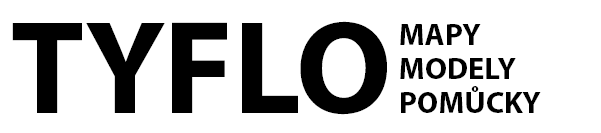 Níže uvedené texty, popisy vybraných významných památek Česka, jsou součástí publikace:VONDRÁKOVÁ, A., RŮŽIČKOVÁ, V., BARVÍŘ, R., BRUS, J., ŠPINAROVÁ, G., VACHALOVÁ, V., ŽEJDLÍK, J., KRUŠINSKÝ, R., FOJTÍKOVÁ ROUBALOVÁ, M., BEČICOVÁ, K. Tyflomapy – Tyflomodely – Tyflopomůcky: 
Rozvoj představivosti osob se zrakovým postižením prostřednictvím 3D modelů s auditivními prvky. 
1. vyd. Olomouc: Univerzita Palackého v Olomouci, 2023. 271 stran. ISBN 978-80-244-6382-7.Publikace vznikla v rámci řešení projektu Redukce informačního deficitu a rozvoj představivosti osob se zrakovým postižením prostřednictvím 3D modelů s auditivními prvky. Tento projekt je spolufinancován se státní podporou Technologické agentury ČR v rámci Programu Éta, reg. č. TL03000679.Texty jsou uveřejněny samostatně pro účely automatických čteček, 
případně pro převod a tisk v Braillově písmu. Z tohoto důvodu je text bez formátování.V rámci projektu byly zpracovány do podoby interaktivních 3D audio-taktilních modelů, série tyflomap a tyflografik a popisných textů následující památky:Karlův most – Hlavní město PrahaNárodní divadlo – Hlavní město PrahaHrad Karlštejn – Středočeský krajHolašovice – Jihočeský krajKatedrála svatého Bartoloměje v Plzni – Plzeňský krajChebská falc – Karlovarský krajZámek Ploskovice – Ústecký krajHrad Kost – Královéhradecký krajHrad Trosky – Liberecký krajZámek Litomyšl – Pardubický krajPoutní kostel svatého Jana Nepomuckého na Zelené hoře – Kraj VysočinaVila Tugendhat – Jihomoravský krajOlomoucký hrad a svatováclavské návrší – Olomoucký krajKostel svatého Mořice – Olomoucký krajKonkatedrála Nanebevzetí Panny Marie v Opavě – Moravskoslezský krajHrad Buchlov – Zlínský krajTexty představující jednotlivé památky připravil Mgr. Rostislav Krušinský, historik působící ve Vědecké knihovně v Olomouci.Výstupy projektu, 3D modely k tisku, Tyfloprůvodce po vybraných památkách Česka, aplikace Tactile Explore Talk a další mateirály jsou k dispozici na https://hmatovemapy.upol.cz/vystupy-projektu/ Karlův mostKarlův most, jedna z nejvýznamnějších stavebních památek Prahy. Karlův most je nejstarší stojící most přes řeku Vltavu v Praze a zároveň druhý nejstarší dochovaný most v České republice. V Čechách to byla v pořadí čtvrtá kamenná mostní stavba, po mostu Juditině, Píseckém a Roudnickém. Most se středověkými základy a cennou barokní a pozdější sochařskou výzdobou byl v roce 1962 zapsán mezi národní kulturní památky.Karlův most vznikl v době vlády Karla IV. jako spojnice Starého Města a Malé Strany. Nový most byl vybudován až po poškození tzv. Juditina mostu, který pocházel z 2. poloviny 12. století. Základní kámen dnešního Karlova mostu byl položen 9. července 1357. Král tímto završil první desetiletí vlády, kdy stihl založit univerzitu (1348), Nové Město pražské (1348), Chrám sv. Víta (1344 po boku otce), hrad Karlštejn (1348) a Emauzský klášter na Slovanech (1347). Autorem projektu byl snad Mistr Otto, po něm stavbu vedl Petr Parléř, a to celých 40 let. Když v roce 1399 zemřel, byl most již sjízdný, i když ne zcela dokončený. K tomu došlo až kolem roku 1402. Stavba Karlova mostu typově kopírovala starší románský most Juditin. Na malostranském břehu ústil most zřejmě mezi dvojici věží, z nichž zůstala zachována jen ta jižní. Staroměstská brána byla situována ve věži postavené patrně dodatečně na prvním mostním pilíři, vybudovaném na nevelkém ostrůvku ve Vltavě. Stavebním materiálem jádra mostu je pískovec a křemenec, vnější plášť stavby byl proveden z pískovcových kvádrů, spojených kromě kvalitní malty ještě železnými skobami ukrytými ve spárách. Tradované použití vajec v maltě pro vylepšení pevnosti bylo definitivně vyvráceno v roce 2010. Most patřil mezi nejmohutnější mostní stavby své doby. Má celkem 16 polí kolísajících rozměrů 
16,62–23,38 metrů. Dlouhý je 515,76 metrů a jeho šířka je v rozmezí 9,40–9,50 metrů. Kamenné zábradlí je široké 40 cm a chodníky měly 1,7 metru, mezi nimi byla vozovka o šířce 5,10–5,30 metrů. V souvislosti se zmínkou o chodníku a vozovce je potřeba uvést, že až do roku 1965 jezdila po mostě auta. V letech 1905–1908 také elektrické tramvaje.Most na obou stranách končí věžemi, které měly nejen funkci obrannou, ale také reprezentační. Most i věže byly součástí korunovační cesty. Střechy věží byly stejně jako jejich sochařská výzdoba pokryty leštěným zlatem a budily patřičný dojem. V neposlední řadě sloužily věže jako celnice. Na mostě se vybíralo clo až do roku 1816. Výstavba Staroměstské věže začala zřejmě záhy po položení základního kamene mostu. Přízemí bylo dokončeno po r. 1373 a patro o pět let později. Podle dobového nápisu ve svatovítské katedrále byl autorem výstavby mostu, a tedy i věže stavitel pražské katedrály P. Parléř, což potvrzuje i slohový rozbor. Doplňky výzdoby byly provedeny později, za krále Václava IV. Kamenný ochoz byl vybudován až někdy po r. 1515. Věž byla několikrát upravována. V 17. století po třicetileté válce, kdy ji poškodila dělostřelba švédského obléhání. V 19. století pak po poškození v revoluci v roce 1848. V letech 1874–1880 prošla věž velkou rekonstrukcí pod vedením architekta Mockera. Gotickou výmalbu průjezdu 1877–1878 restauroval a domaloval malíř Petr Maixner. Sochařská výzdoba věže, pocházející rovněž z parléřovské huti, byla postupně ve 20. a posléze začátkem 21. století nahrazena kopiemi. Konkrétně šlo sochu císaře Karla IV., dva znakové štíty, sochy svatého Víta (na mostě) a římského krále Václava IV. v prvním patře a sochy sv. Zikmunda a sv. Vojtěcha v patře nad nimi, spolu s plastikou lva uprostřed. Věž je vysoká 47 metrů nad most, její věžičky se tyčí až do výše 64 metrů. Na její ochoz vede 138 schodů.Na Malé Straně most končí mezi dvěma věžemi. Menší z nich, jižní, je tzv. Juditina věž, která byla původně součástí Juditina mostu. Románská věž z kvádříkového zdiva byla ve 13. století doplněna předsunutým opevněním. V roce 1591 byla renesančně upravena. Základy vyšší Malostranské mostecké věže byly položeny v roce 1407, kvůli husitským bouřím byla vlastní stavba započata až za Jiřího z Poděbrad v roce 1464. Věž je zjevně inspirována Staroměstskou mosteckou věží, jen je výrazně méně zdobena. I tato věž prošla velkou rekonstrukcí na konci 19. století a její současná podoba je dílem architekta Mockera. Věž má 43,5 metrů. Mezi oběma věžemi na Malé Straně byla nejspíše za vlády Václava IV. postavena gotická brána s dvěma lomenými oblouky. Nahoře za cimbuřím je situován průchod spojující obě věže. Staroměstská i Malostranská věž jsou se vstupným přístupné veřejnosti.Karlův most je známý svou bohatou sochařskou výzdobou. Most zdobí 30 převážně barokních soch od různých českých sochařů, hned několik soch je dílem Matyáše Bernarda Brauna a Ferdinanda Maxmiliána Brokoffa, dvou nejvýznamnějších barokních sochařů u nás. Sochařská výzdoba na mostě samotném byla samozřejmě již dříve. Na třetím pilíři severní části mostu (blíže Staroměstské věži) stál již od doby Karla IV. prostý kříž. Ten byl během husitských bouří nejspíše zničen a následně několikrát obnoven. Koncem 17. století sem bylo instalováno ukřižování Krista z první třetiny 17. století. Je to nejstarší dochovaná sochařská výzdoba mostu. V roce 1683 byla na most instalována socha sv. Jana Nepomuckého, první a jediná bronzová socha na mostě nahradila starší dřevěnou sochu instalovanou zde v polovině 17. století. Socha byla odlita v Norimberku podle předlohy mladého Jana Brokoffa. Za nejvýznamnější dílo na mostě je považován Sen sv. Luitgardy. Jde o sousoší Matyáše Bernarda Brauna z roku 1710. Vidění sv. Luitgardy, jak je také nazýváno, patří mezi nejcennější díla českého baroka. Socha, respektive dnes již její kopie je umístěna na 12. pilíři mostu směrem na Malou Stranu, poblíž schodů na Kampu. Ostrov Kampa byl až do 18. století bez spojení s mostem. Schody zde vznikly až v roce 1745. Dnešní schodiště je o století mladší a vzniklo podle projektu Josefa Krannera z roku 1844.Most jakožto vodní stavba samozřejmě neustále čelí vodnímu živlu, což se ne vždy obešlo bez problémů. Povodně ohrožovaly most ještě před dostavbou ve 14. století a pak de facto každých 
50–100 let. K opravám stavebně porušeného mostu došlo po povodních v letech 1367, 1432, 1496, 1784 a 1890. Povodeň z roku 1432 byla nejspíše nejničivější, zbořeno bylo pět pilířů a zaplavena byla velká část Starého Města. Most byl pak opravován dalších 71 let. Při povodni v září 1890 se kvůli kládám z utržených vorů zřítily dva oblouky mostu a byly zničeny tři pilíře. Následné opravy trvaly dva roky. Další velké opravy se most dočkal v letech 1965–1978, po této opravě se na most dostali pouze pěší. Aktuálně se plánuje velká oprava pláště mostu, délka trvání je odhadována na dvacet let.ZajímavostiMostu se původně říkalo jen kamenný most nebo pražský most, až v 19. století jej začali nazývat Karlův most.Další most přes Vltavu byl postaven až v roce 1841 (dnes most Legií).Karlův most je čtvrtá kamenná mostní stavba v našich zemích a dodnes druhá nejstarší po mostu v Písku.V roce 1393 bylo z mostu svrženo tělo umučeného vikáře Jana Nepomuckého. Jeho socha byla ze současných soch na mostě instalována jako první.Národní divadloNárodní divadlo v Praze je nejspíše nejznámějším divadlem v České republice. Novorenesanční budova je symbolem probuzení národního vlastenectví v druhé polovině 19. století. Stavba financovaná sbírkami a postavená podle projektu Josefa Zítka na rohu Národní třídy a Masarykova nábřeží je jednou z nejvýznamnějších staveb v zemi. Svůj význam má v rovině kulturní, národní i architektonické. V roce 1992 se jako součást historického centra Prahy dostalo divadlo na Seznam světového dědictví UNESCO. V roce 1999 bylo prohlášeno národní kulturní památkou.Při formování novodobého českého národa a jeho emancipace v rámci rakouské monarchie došlo k mnoha významným činům, na jejichž konci fakticky stálo vytvoření samostatného státu v roce 1918. Proces tohoto formování se nazýval české národní obrození a je tradičně kladen do let 1775–1848. Jeho představitelé se snažili pozvednout český jazyk a probouzet v obyvatelích národní uvědomění. Nejvýraznější představitelé, později zvaní národní buditelé, se mimo jiné snažili o lepší vzdělání lidových vrstev. Prostředkem byly školy, české knihy, divadlo, muzea. Od konce 18. století se objevují snahy o založení českého divadla. Od roku 1783 fungovalo Nosticovo divadlo, to ale původně mělo uvádět německou činohru a italskou operu. Od roku 1786 fungovalo divadlo Bouda, založené českou divadelní společností, bohužel po třech letech zkrachovalo. Snahy o založení českého divadla přetrvaly i přes to, že Nosticovo divadlo časem uvádělo i jazykově česká představení. O postavení českého kamenného divadla uvažovali čeští vlastenci již od roku 1844. Žádost o udělení privilegia ke stavbě, zařízení a provozování předložil stavovskému výboru Sněmu království českého František Palacký v lednu 1845, vznikl Sbor pro zřízení českého národního divadla v Praze a v roce 1850 byly zahájeny sbírky. V roce 1852 byl zakoupen pozemek na nábřeží, ale sbírka byla zatím příliš malá na stavbu zamýšlené velké budovy. Byla přijata varianta menšího dočasného divadla a v roce 1862, po necelém roce stavby, bylo otevřeno Prozatímní divadlo.Přípravy na stavbu velkého divadla pokračovaly a v roce 1868 byl slavnostně položen základní kámen. Ve skutečnosti šlo o celkem dvacet kamenů z památných míst království. Například kameny z Řípu, Blaníku, Helfštýna, Buchlova, Vítkova či Trocnova. Slavnostního položení základního kamene se účastnilo podle odhadů 100 až 150 tisíc lidí. Stavba byla realizována podle návrhu architekta Josefa Zítka v letech 1868–1883. Jde o budovu obdélníkového půdorysu s čtyřbokou kupolí. Autor se inspiroval severoitalskou pozdně renesanční architekturou. Účinek majestátní budovy Zítek zesílil začleněním soch do exteriéru. Velice umně zpracoval průčelí a hlavní vstup divadla, takže je zakryta nepravidelnost pozemku. Novostavba k sobě připojila Prozatímní divadlo, v jeho prostorách je nyní situováno jeviště a provozní zázemí divadla. Národní divadlo bylo poprvé otevřeno 11. června 1881 na počest návštěvy korunního prince Rudolfa premiérou Smetanovy Libuše, komponované již dříve pro tuto příležitost. V divadle se uskutečnilo dalších 11 představení a pak bylo uzavřeno kvůli dokončovacím pracím. Během nich bohužel došlo k tragédii, v pátek 12. srpna 1881 zachvátil divadlo požár, který zničil měděnou kupoli, hlediště i jeviště. Neštěstí vyvolalo novou vlnu příspěvků a už za necelé dva měsíce byl vybrán milion zlatých. Stavbu budovy po požáru dokončil Josef Schulz. Obnovené divadlo pak bylo otevřeno 18. listopadu 1883 opět představením Smetanovy Libuše. V letech 1910–1911 byly nárožní pylony osazeny dvěma trigami, což byly poslední stavební úpravy na dlouhou dobu. Další přišly až ke konci 20. století, kdy v letech 1977–1983 bylo divadlo rekonstruováno. V roce 1983 byla v sousedství divadla postavena budova Nové scény. A konečně kolem roku 2015 proběhly restaurátorské práce spojené s obnovou řady výtvarných děl v hlavní historické budově.Výzdoba divadla by vydala na samostatný článek. Skupina malířů a sochařů, která se podílela na dekorování divadelních interiérů i exteriéru, bývá označována jako tzv. generace Národního divadla. Šlo o celkem šest malířů a pět sochařů, mezi nimiž se skví jména jako Mikoláš Aleš, Vojtěch Hynais, Josef Václav Myslbek nebo Jan Štursa. Za všechny detaily výzdoby zmíníme, že terasu na úrovni druhé galerie lemuje balustrádové zábradlí, na něm stojí sochy Apollóna a devíti Múz. Úroveň střední terasy převyšují pylony vysokými sokly bronzových trig s okřídlenými personifikacemi Vítězství. V hlavním foyeru zdobí střední pole zrcadlové klenby triptych Zlatý věk umění, Úpadek, Vzkříšení umění. Čtrnáct lunet vyplňuje cyklus Vlast. Dále tam najdeme čtyři nástěnné obrazy Život, Mýtus, Historie a Zpěv bohatýrský. Cenná umělecká výzdoba je soustředěna v prostorách mezi západním vestibulem a prezidentskou lóží. Na schodišti jsou alegorické obrazy Mír, Země české, Historie, v předsíni obrazy krajin české historie. Za orchestřištěm na segmentově obloukovém půdorysu rámuje scénu jevištní portál, vzniklý po požáru. Jevištní portál uzavírá slavnostní malovaná opona, na níž figurální kompozice Vojtěcha Hynaise s velkým počtem reálných i alegorických postav vyjadřuje založení a budování Národního divadla.ZajímavostiSezóna 2022–2023 je již 140. v dějinách divadla.Divadlo je vysoké 26 metrů.Národní divadlo má čtyři různé vlastní umělecké soubory: Laterna magika, Činohra Národního divadla, Balet Národního divadla, Opera Národního divadla.Národní divadlo má tři opony. Slavnostní, která je zdobena malbami Vojtěcha Hynaise, červenou pro běžné použití a železnou pro případný požár.Hrad KarlštejnHrad Karlštejn byl založen roku 1348 jako soukromé reprezentační sídlo římského císaře a českého krále Karla IV. Později byl používán jako prostor pro uschování říšských korunovačních klenotů a souboru svatých ostatků. Byl zde uložen říšský korunovační poklad a za husitských válek zde byly uloženy korunovační klenoty českých králů. Klenoty zde zůstaly téměř 200 let. Stavebně byl hrad po roce 1480 upraven v pozdně gotickém a v poslední čtvrtině 16. století potom v renesančním slohu. Poslední úprava byla provedena na konci 19. století a dala hradu dnešní podobu. Od roku 1918 je hrad ve vlastnictví státu. V roce 1962 byl vyhlášen národní kulturní památkou.Hrad Karlštejn leží na skalní vápencové ostrožně nad údolím řeky Berounky. V údolí se nachází stejnojmenná obec. Hrad je situován asi 13 kilometrů východně od Berouna a 30 kilometrů jihozápadně od centra Prahy. Leží uprostřed chráněné krajinné oblasti Český kras.Hrad založil český král a budoucí císař Karel IV. 10. června 1348 za účasti arcibiskupa Arnošta z Pardubic. Hrad byl postaven ve stylu vrcholné gotiky, stavba a výzdoba byly dokončeny 9. února 1367 vysvěcením kaple sv. Kříže, kde byl uložen říšský korunovační poklad. Hlavními částmi hradu jsou Studniční věž, budova purkrabství, Hodinová věž, Císařský palác, Mariánská věž a Velká věž. Jednotlivé architektonické prvky hradu jsou stupňovitě uspořádány podle významu, který jim Karel IV. přikládal, přičemž nejvýše je položena Velká věž.Nejníže položená Studniční věž a purkrabství sloužily běžnému provozu, mohutný Císařský palác zakončený válcovou věží byl určen k obytným a reprezentačním účelům. V nižší Mariánské věži je kostel Panny Marie s nástěnnými malbami z poloviny 14. století a kaple sv. Kateřiny.Nejvýše položená a samostatně opevněná Velká věž s kaplí sv. Kříže je nejdůležitější částí celého hradu. Půdorys věže je 25 × 17 metrů. Průměrná síla zdiva je čtyři metry, na severní straně dokonce přes šest metrů. Hlavním prostorem věže a vlastně celého hradu je kaple sv. Kříže. Stěny kaple obíhá ve spodní části pás s broušenými polodrahokamy, vsazenými do pozlaceného štuku. Horní část stěn vyplňují deskové obrazy pocházející z dílny dvorního malíře Mistra Theodorika. Soubor deskových obrazů světců, světic a biblických proroků doplňují obrazy Ukřižování a Bolestný Kristus. Jde celkem o 129 deskových obrazů polopostav, které představovaly „Nebeské vojsko“ střežící svaté ostatky uložené v kapli. Některé z obrazových rámů měly malé otvory sloužící k uložení relikvií. Výzdobu kaple doplňují nástěnné malby. Klenba je celá pozlacená a pokrytá benátským sklem.Hradní opevnění mělo ve své době odolat jakýmkoli útokům. To se potvrdilo v období husitských válek, když v roce 1422 Karlštejn marně obléhala husitská vojska. Říšský poklad nechal před husity odvézt král Zikmund a poklad zůstal v říši, hrad nicméně po husitských válkách nadále fungoval jako úložiště korunovačních klenotů či zemského archivu. S vývojem vojenské techniky se snížily obranné schopnosti hradu natolik, že ústup ze slávy byl jen otázkou času. Na konci 16. století ještě byly z příkazu císaře Rudolfa II. opraveny poškozené hradní budovy, ale roku 1619 byly odvezeny korunovační klenoty i s archivem do Prahy. V roce 1620 posádka vydala hrad vojsku Ferdinanda II. bez boje a roku 1648 dobyli hrad Švédové. Po třicetileté válce byl podle zpráv hrad dost zchátralý, a tento stav zůstal až do 19. století.Zájem o Karlštejn se objevil až spolu s národním obrozením, které vyzvedávalo období vlády Karla IV. a upíralo pozornost na vše s ním související. Hrad a jeho význam pro stát rezonoval natolik, že císař František II. a jeho nástupce Ferdinand I. nechali nejvíce postižené části opravit. Koncem století bylo rozhodnuto o jeho rekonstrukci, o historizující přestavbě v duchu tzv. purismu. Přestavba probíhala v letech 1887–1905. Hrad byl následně zpřístupněn veřejnosti. V roce 1918 přešel do vlastnictví československého státu, a spravuje jej Národní památkový ústav. V roce 1962 byl prohlášen národní kulturní památkou.PurismusPurus znamená v latině čistý, purismus lpěl na tzv. čistém slohu. V případě obnovy památek to mimo jiné znamenalo odstraňovat veškeré pozdější úpravy objektů, což se stalo předmětem dlouhodobých sporů v rámci památkové péče. V 19. století bylo v tomto duchu opraveno či přestavěno velké množství středověkých památek. V našich zemích byl nejvýraznějším stoupencem purismu architekt Josef Mocker, který realizoval na třicet dostaveb a rekonstrukcí středověkých památek v Čechách. Zachránil několik desítek historických objektů, které byly v havarijním stavu. Puristický přístup si ovšem později vysloužil silnou kritiku, která se objevuje opakovaně. Stavby upravené v duchu purismu často spíše splňují romantické představy o minulosti, než aby se blížily původnímu vzezření.HolašoviceHolašovice (německy Hollschowitz, dříve také Holschowitz) je vesnice v jižních Čechách v okrese České Budějovice, vzdálená 16 kilometrů západně od Českých Budějovic. Je součástí obce Jankov. Zdejší unikátní soubor budov ve stylu tzv. selského baroka ze 70. let 19. století tvoří jedinečný celek, který je od roku 1995 vesnickou památkovou rezervací a roku 1998 byl zapsán do Seznamu světového kulturního dědictví UNESCO. V roce 2021 zde trvale žilo 204 obyvatel.Holašovice byly založeny někdy kolem poloviny 13. století. V roce 1292 je ves připomínána jako majetek kláštera cisterciáků ve Vyšším Brodě. V držení kláštera ves zůstala až do poloviny 19. století. Po zrušení poddanství náležela ves od roku 1850 k obci Záboří, a to prakticky až do roku 1964. Od června 1964 jsou Holašovice součástí obce Jankov.Malá vesnice ležící západně od Českých Budějovic stranou hlavních tras v klidném prostředí vděčí také díky této své poloze za unikátní dochování. Vesnici tvoří 23 památkově chráněných usedlostí s celkovým součtem 120 budov, které představují ucelený soubor zahrnující také chlévy, maštale, výměnky, sýpky, brány a další. Usedlosti zabírají celý obvod obdélníkové návsi s rozměrem cca 210 × 70 metrů. Vesnice slouží převážně k trvalému bydlení a většina budov je v soukromém vlastnictví.Vesnic disponujících stavbami ve stylu selského baroka je hned několik. Holašovice jsou nejjižnějším sídlem stavebního okruhu zděné lidové architektury jihočeských blat. Jedná se o unikátní příklad vesnického urbanismu z období vrcholné fáze středověké kolonizace. Je to takřka stoprocentně dochovaný středověký systém řazení jednotlivých usedlostí a staveb k nim patřících v prostoru návsi. Toto uspořádání ve spojení s dochovaným štukovým dekorem dodává celé vsi jedinečnou atmosféru. Každý návštěvník se rázem ocitne na návsi vesnice poloviny 19. století.Dům čp. 3 je typická třístranná usedlost. Stojí na východní straně návsi, má bohatě zdobené dvouštítové průčelí s volutami. Po levé straně stojí sýpka neboli špýchar, naproti je obytné stavení. V jeho podkroví je dochována skladovací komora – lepenec. Štít domu nese letopočet 1863 a datace sýpky nad vstupem je 1857. Za špýcharem jsou stáje, na obytný dům navazují garáže, které vznikly přebudováním chlévů. Dvůr je uzavřen stodolou. Hlavní průčelí je dvouštítové s ohradní zdí s brankou a vjezdovou branou segmentově zaklenutou. Oba štíty sýpky i obytného domu jsou ukončeny barokizujícími křivkami volutových štítů s jemným štukovým dekorem, který podpírá hlavní průběžnou římsu domu a ohrazení s vjezdovou branou, se štukovým kvádrováním na nárožích sýpky. Usedlost je užívána k obytným účelům.Dům čp. 4 je další typická blatská třístranná usedlost. Tato je situována rovněž na východní straně návsi, vedle předchozí usedlosti. Severně od vjezdové brány (vlevo) stojí obytný dům, naproti domu je bývalá sýpka, která byla v minulosti přestavěna na patrový výměnek. Poslední výrazná přestavba obytného domu je datována stejně jako letopočet na štítu – 1863. Sýpka byla přestavěna na výměnek v druhé polovině 18. století, na začátku 20. století byl výměnek zvýšen o celé patro. Za domem následuje křídlo chlévů. Konec dvora příčně uzavírá stodola. Před stavením studna s dřevěnou táhlovou pumpou. Usedlost je stále 
užívána k bydlení.Selské barokoStavební sloh vycházející z klasicistní a barokní architektury, který je typický pro jižní Čechy. Objevuje se dávno po baroku, nejstarší památky jsou z 20. let 19. století, vrchol tohoto slohu byl někdy po polovině 19. století.Katedrála svatého Bartoloměje v PlzniKatedrála svatého Bartoloměje (původně kostel svatého Bartoloměje) je gotický trojlodní chrám stojící na náměstí Republiky v Plzni. Původní kostel byl založen pravděpodobně společně s městem kolem roku 1295, stavba současného začala po roce 1342. Vznikem plzeňské diecéze v roce 1993 se z farního kostela stala katedrála. V roce 1995 byla zařazena mezi národní kulturní památky a její 102,26 metrů vysoká věž je nejvyšší kostelní věží v Česku.Ze 170 kostelů v ČR zasvěcených sv. Bartoloměji, 
je nejznámější právě ten v Plzni. Kostel stojí uprostřed jednoho z největších náměstí v ČR a tomu odpovídají i jeho rozměry. Jde o největší městský kostel z období vrcholné a pozdní gotiky. Délka stavby je 58 metrů a šířka 30 metrů, klenby dosahují výšky 25 metrů. Věž vysoká 102,26 metrů je nejvyšší kostelní věží u nás, v době vzniku patřila k nejvyšším v Evropě.Kostel byl založen zřejmě řádem německých rytířů, kteří se stali plzeňskými faráři v roce 1342. Stojí neobvykle uprostřed hlavního náměstí, od základů až ke krovu je zbudován z hrubozrnných pískovcových kvádrů. Jde o velké síňové trojlodí s vysokou štíhlou věží při severní straně západního průčelí a nižším kněžištěm na východě, k jehož jižnímu boku a zároveň k východnímu čelu boční lodi je přistavěna nižší Šternberská kaple čtvercového půdorysu s okoseným nárožím. Na severní straně kněžiště s ní souměrně umístěna sakristie a nad ní klenotnice. V průčelí měly stát původně dvě věže, ale realizována byla pouze severní, vysoká 56,3 metrů, která v roce 1837 dostala nynější štíhlou jehlancovou střechu vysokou 46 metrů. V nejvyšším patře věže je zavěšena pětice zvonů a nad nimi umístěny velké hodiny. Loď kostela byla od konce 14. století zastřešena vysokou stanovou střechou, která byla po požáru v roce 1525 nahrazena sedlovou, kterou můžeme vidět dodnes.Počátkem 16. století byla přistavěna Šternberská kaple, připisovaná významnému německému kameníkovi Hansi Spiessemu, který ve službách Vladislava Jagelonského prováděl mimo jiné přestavby blízko ležícího Křivoklátu či Pražského hradu. Dalších 100 let kaple sloužila jako místo posledního odpočinku pro členy rodu. Kromě kaple byla ve stejné době přistavěna méně dekorativní severní předsíň. Koncem 16. století ještě kostel obohatily renesanční vikýře, čímž prakticky skončily významnější stavební úpravy na dalších 250 let. V roce 1835 došlo po úderu blesku k požáru severní věže. O dva roky později byla věž pod vedením stavitele Františka Filouse nově zastřešena, fakticky jde o zjednodušenou kopii původní střechy. I další stavební úpravy následovaly vždy po živelné pohromě. Při vichřici v roce 1870 se zřítil východní štít na presbytář a Šternberskou kapli, které silně poškodil. V letech 1879–1883 byly svěřeny opravy kostela Josefu Mockerovi, známému díky pseudogotickým přestavbám, dostavbám a opravám památek v celé zemi. Ten v duchu svého přesvědčení kromě opravy klenby presbytáře odstranil renesanční vikýře, z interiéru odstranil dalších cca 24 menších převážně barokních oltářů a hlavní barokní oltář nahradil novým podle vlastního návrhu v novogotickém slohu. Oprava Šternberské kaple a další úpravy byly realizovány v letech 1914–1920 Kamilem Hilbertem, který se účastnil i dostavby katedrály sv. Víta v Praze. Dosud poslední oprava kostela se uskutečnila v roce 1987, architekt Šantavý byl autorem projektu na statické zabezpečení kostela, věže a opravu střešního pláště.Vnitřní výzdoba je v souladu s pseudogotickými opravami exteriéru. Nejcennější výzdobou kostela je tzv. Plzeňská madona, opuková skulptura pocházející z konce 14. století, z období tzv. krásného slohu. Významnou památkou je také gotické sousoší Kalvárie z 60. let 15. století. Z hlavní lodi je přístup do Šternberské kaple, kde se nachází secesní tzv. Český oltář řezbáře Jana Kastnera.¨Chebská falcChebský hrad představuje v ČR jedinečnou památku svého druhu. Jde o jediného zástupce falce středověkých římských králů a císařů na našem území. Hrad pochází z 12. století. Od 18. století, kdy bylo strženo zchátralé obytné patro paláce, jde spíše o zříceninu s dochovanou mohutnou Černou věží a patrovou, tzv. dvojitou kaplí sv. Erharda, sv. Martina a sv. Uršuly. Od roku 1970 je hrad chráněn jako kulturní památka, v roce 2017 byl prohlášen národní kulturní památkou.V raném středověku panovníci Svaté říše římské nevládli z jednoho centra. Vzhledem k nedostatečné síti vyhovujících cest bylo výhodnější pohybovat se s celým dvorem z jednoho místa na druhé a věnovat se soudnictví, daním a dalším panovnickým povinnostem vždy určitou dobu na jednom místě a poté se přesunout do dalšího koutu říše.K tomu, aby mohl panovník pohodlně cestovat, byla vytvořena síť sídel nazývaných falce. Ve franské a později především německé části Svaté říše římské byly založeny stovky královských či císařských falcí. Ty byl od sebe vzdáleny zpravidla 30 kilometrů, což odpovídalo jednodenní jízdě na koni. Falce neměly jednoznačně danou podobu, mohlo jít o zcela neopevněný dvorec, nebo naopak mohutně opevněný hrad. Jeden takový hrad se nachází v Chebu a je jediný svého druhu u nás. Chebsko, připojené k českým zemím až za vlády Jana Lucemburského, totiž předtím patřilo k říši římské a císař Fridrich I. Barbarossa zde nejpozději v roce 1179 založil císařskou falc. Chebský hrad je dokladem tvz. štaufské architektury na přelomu románského a gotického slohu. Hrad sestává z paláce, hradní kaple a tzv. Černé věže. Areál je uzavřen opevněním, z jižní strany je zachován hradní příkop, přes nějž je od jihu přístup do hradu přes dřevěný most. Z architektonického hlediska je velmi cenná kaple a její interiéry.Na místě pozdější falce stálo v 9. století slovanské hradiště, začátkem 12. století zde byl postaven hrad. Ten byl v letech 1179–1188 přestavěn císařem Fridrichem I. Barbarossou na štaufskou falc. Následovala výstavba kaple, dokončená ještě ve 12. století. Na konci 15. století byl palác zvýšen o hrázděné patro a byly přistaveny hospodářské budovy v areálu a dvě věže před hradem – Skalní a Mlýnská. Po třicetileté válce byl hrad postupně přestavován na pohraniční pevnost a před rokem 1700 byl obehnán pevnostními zdmi, příkopem a portálem s mostem, po kterém je dnes zajišťován přístup do areálu. V 18. století hrad ztratil svůj význam a od roku 1742, kdy byl francouzským vojskem těžce poškozen, postupně pustl. V roce 1774 byla Černá věž opatřena horní cihlovou nástavbou. Kaple byla v průběhu 19. století dvakrát restaurována. Celý hrad byl opraven v roce 1895. Na konci 19. století byl hrad předán do správy města a až do roku 2011 byl spravován chebským muzeem. Od 1. ledna 2012 je správcem hradu Městský úřad Cheb.PalácRozsáhlý románský palác Chebské falce pochází z doby přestavby původního hradu na konci 12. století. Tehdy vznikl palác s císařským sálem v prvním patře. Během úprav v 15. století byl palác ještě zvýšen o hrázděné patro, které pak zaniklo před polovinou 18. století. Románský palác zaujímá větší část areálu na severní straně a je postaven na půdorysu obdélníku. Z paláce postaveného v období 1179–1189 se zachovala větší část obvodového zdiva suterénu a zvýšeného přízemí, bez zastřešení. Ve východní polovině byl slavnostní sál s dochovanými sdruženými románskými okny s mramorovými sloupky. Okna byla původně bez jakéhokoliv uzavření. Ve zbylé polovině přízemí byly dvě komnaty s románskými okénky, které sloužily jako obydlí císařova doprovodu.VěžČerná věž dostala své jméno podle černého sopečného kamene použitého na stavbu. Tento takzvaný tuf byl těžen v nedaleké Komorní hůrce, jedné z nejmladších sopek u nás. Hranatá věž o výšce 18,5 metru stojí na čtvercovém základě 9 × 9 metru. Tloušťka zdiva v přízemí dosahuje tří metrů. Původní vchod ve výšce 9 metrů je vidět z nádvoří. Věž je totiž tzv. bergfrit neboli útočištná věž, do níž byl přístup pouze po žebříku či mostu v úrovni patra. V nouzi pak bergfrity sloužily jako samostatné pevnosti. Dnešní vstup z průjezdu byl vybudován až v 18. století, stejně jako cihlová nástavba. Dnes je možné v rámci prohlídky na Černou věž vystoupat, výhledu na Cheb stojí v cestě 109 schodů.KapleSoučástí Chebské falce je unikátní dvoupodlažní kaple sv. Martina, Erharda a Uršuly. Patrová kaple je v českém prostoru ojedinělá stavba románské a raně gotické architektury a zachovala se do současnosti bez podstatných změn. První zpráva o kapli je z roku 1213. Zasvěcena byla sv. Erhardovi, sv. Martinovi a sv. Uršule. Obdélná budova je vystavěna z lomového kamene v místech staršího slovanského hřbitova a svatyně a je pojata jako dvě kaple pro místní a pro císaře. Pro místní byla určena dolní kaple sv. Martina, zapuštěná cca 1,5 metru pod okolním terénem. Zaujme především čtyřmi sloupy, které nesou křížovou klenbu. Horní kapli zdobí štíhlé sloupy z mramoru a křížová, goticky lomená klenba. Hlavice sloupů jsou zdobeny plastikami mužských vousatých hlav. Na sloupech jsou dále plastiky andělů odkazující mimo jiné na evangelisty. Okna a výzdoba hlavic jsou čistě románské. Střecha kaple je šindelová, v roce 2005 byly na kapli z důvodu odvodnění osazeny okapy.KuchelhausSoučástí falce je také jednopatrový hospodářský objekt z 15. století zvaný Kuchelhaus nebo též Gordonův dům, z něhož jsou dnes viditelné pouze základy. V roce 1634 se zde odehrála tzv. krvavá hostina v jejímž průběhu byli zavražděni poslední souputníci Albrechta z Valdštejna.Zámek PloskoviceBarokní zámek Ploskovice se nachází v Ústeckém kraji, jen několik kilometrů od Litoměřic. Romanticky působící stavba je pravděpodobně dílem Václava Špačka, českého barokního architekta a stavitele. V 19. a 20. století sloužil zámek jako letní sídlo rakouského císaře a jeho rodiny, později jako letní sídlo premiéra. V neposlední řadě se o jeho vizuální známost postaraly mnohé filmové pohádky, které zde byly natočeny. V roce 2001 byl zámek prohlášen národní kulturní památkou.Současnou podobu získal zámek v Ploskovicích až v polovině 19. století, ale historie sídla je samozřejmě starší. Ploskovice byly osídleny již v pravěku, jak dokazují nálezy nástrojů z mladší doby kamenné. Ve středověku ležely na dálkové obchodní cestě z Litoměřic do Lužice a patřily šlechtici Hroznatovi, který je daroval pražským johanitům. Řád johanitů si zde postavil opevněné sídlo, tzv. komendu. Johanitská komenda stávala ve východní části dnešní horní zámecké zahrady, v místech před dnešní školou. Řádu patřila až do poloviny 16. století. Od husitských válek byla komenda několikrát dána do zástavy, až ji nakonec johanité prodali. Jan Habart z Vřesovic nechal tvrz přestavět na renesanční zámek. Za třicetileté války byl zámek několikrát vypleněn, na konci války nacházíme Ploskovice v držení Jindřicha Šlika. Jeho dcera nechala zámek barokně upravit. Tím ovšem dosáhlo staré sídlo svého vrcholu.Další majitelka Anna Marie Františka Toskánská se do Ploskovic přestěhovala po odloučení od manžela. V Ploskovicích nechala postavit nový zámek, přičemž mezitím údajně pobývala v tom starém a osobně dohlížela na stavbu. Stavba byla prý velice nákladná, a aby tuto okolnost utajila, spálila veškeré účty. A skutečně všechny nalezené archivní doklady začínají teprve rokem 1725 a týkají se již jen dokončovacích prací, doplňků nebo oprav, které se zde v průběhu 18. století musely provádět. Podle slohových rozborů stavba vznikla mezi lety 1720–1730 a architektem byl pravděpodobně Václav Špaček, osobní stavitel A. M. F. Toskánské.Začátkem 19. století přešlo panství do držení panovnického habsbursko-lotrinského rodu. Částečné úpravy sídla probíhaly za držení prvních Habsburků, roku 1815 byl zbořen zchátralý starý zámek a místo něj byl postaven nový patrový úřední dům. Zásadními změnami prošly Ploskovice po nástupu Františka Josefa I. na trůn v roce 1848. Poslední korunovaný český král Ferdinand V. Dobrotivý po své olomoucké abdikaci ve prospěch synovce přesídlil na Pražský hrad a jako letní sídla si vybral zámky Zákupy a Ploskovice. Pro potřeby bývalého císaře a jeho družiny zámek svou velikostí nestačil, kromě toho jej bylo po více než 100 letech od výstavby nutné renovovat. Oba zámky v duchu tehdy módního druhého rokoka přestavěl a renovoval pražský staviteli Jan Bělský, se kterým na vnitřní výzdobě spolupracoval malíř Josef Navrátil. Zámek Ploskovice byl zvýšen o jedno patro, na východním konci arkádové galerie byl přistavěn nový pavilon pro potřeby dvora, souměrný k úřednímu domu, který byl také rozšířen a jeho průčelí bylo přizpůsobeno novému protějšímu pavilonu. Zcela změněna byla dispozice pokojů v prvním patře zámku, kde měl nový majitel přebývat. Opraveny byly rovněž značně narušené arkádové galerie. Výběr drapérií a tapet interiérů provedla sama císařovna. Císař s dvorem navštívil Ploskovice poprvé v květnu 1854. Zámek využíval až do své smrti v roce 1878. Tehdy převzal Ploskovice jako osobní majetek jeho synovec císař František Josef I. Po roce 1918 bylo panství zkonfiskováno a přeměněno na státní statek. Zámek byl posléze upraven jako letní sídlo ministra zahraničních věcí. V roce 1945 se Ploskovice opět vrátily do majetku státu. V roce 1952 převzaly zámek se zahradou a parkem do své správy orgány státní památkové péče a postupně se začalo s úpravami celého areálu. Začátkem 
60. let byl objekt zpřístupněn veřejnosti.Dnešní podoba zámeckého parku pochází doby poslední přestavby sídla z let 1850–1853. Novou úpravu vedl podle architekta Jana Bělského dvorní zahradník Fr. Fritsch, který mimo jiné proslul již kolem roku 1840 nebývalou a účinnou péčí o ovocnářství, zakládal vzorné školky a ploskovické okolí přímo zaplavil novými alejemi a sady ovocných stromů. Zámek s přilehlými arkádami rozděluje park na horní a dolní. Oběma částem vévodí uprostřed širokých hlavních cest dvě elipsovité kašny s figurálními vodotrysky. Cenné jsou i pískovcové zahradní doplňky rozmístěné po celé ploše zámeckého parku, dále pak litinové fontány v terase pod zámkem a za připomenutí stojí i kuželník u západní ohradní zdi parku.Zakládací listina litoměřické kapitulyPloskovice jsou kromě jiného spojeny také s dvěma zajímavostmi. Jedna se týká dějin českého jazyka. Zakládací listina litoměřické kapituly z 11. století obsahuje na zadní straně český přípisek z počátku 13. století. Jedná se o nejstarší českou souvislou větu: „Pavel dal jest Ploskovicích zemu, Vlach dal jest Dolas zemu bohu i svatému Štěpánu se dvěma dušníky, Bogučeja a Sedlatu.“ Jde o informaci o daru kapitule, Pavel věnoval kapitule pozemek v Ploskovicích a Vlach pozemek v Dolanech (Dolas), a to včetně dvou poddaných, Bogučeje a Sedlaty, kteří pozemky obhospodařovali.Dalibor z KozojedVětšina obyvatel ČR nejspíše zná některou část příběhu o Daliborovi. Někdo zná operu Bedřicha Smetany, někdo pověst Aloise Jiráska, právníci průlomový tzv. Daliborův nález, mladší snad znají Dalibora z Hurvínkova zpracování, případně alespoň rčení o tom, jak nouze naučila Dalibora housti. A o co vlastně šlo? Když v 15. století zastavovali johanité svou komendu, byl jeden čas pánem Adam z Drahonic. Poddaní se ale proti němu v roce 1496 vzbouřili a požádali o ochranu právě Dalibora z Kozojed. Jakkoli zní pověsti romanticky, Dalibor fakticky využil poddané k tomu, aby zabral majetek Adama z Drahonic. Soud v této věci rozhodl tak, že ten, kdo přijme pod ochranu vzbouřené poddané, má být popraven, majetek a poddaní takto získaní mají být vráceni původnímu pánu. V roce 1497 byly Ploskovice dobyty, Dalibor byl zajat, 13. března v Praze odsouzen k trestu smrti a nejspíše stejného dne sťat.Pohádky, filmy a dalšíZámek a jeho zahrady mnohokrát využili filmaři. Filmaři zde byli nejméně 70krát. Natáčely se zde pohádky jako Princ a Večernice, Jak si zasloužit princeznu nebo Jezerní královna, české filmy Jára Cimrman ležící, spící, Útěk do Budína, Odcházení, Probudím se včera nebo i seriál Ošklivka Katka. Ploskovice pro svou malebnost získaly i pozornost zahraničních produkcí a najdeme je ve filmech jako Amadeus nebo Princ a já. Zámek se také objevil v několika reklamách a videoklipech, samozřejmě nechyběl v řadě dokumentů.Hrad KostKost je gotický hrad v Českém ráji. Představuje unikátní, intaktně dochovanou středověkou hradní architekturu včetně budov předhradí s objekty pivovaru. Vrcholně gotickou architekturu doplňují cenné přestavby pozdně gotické a renesanční. Po sametové revoluci hrad restituovala rodina Kinský dal Borgo – italská linie chlumecké větve hraběcího rodu Kinských. Od roku 2008 je národní kulturní památkou.Původ hradu se datuje do 14. století, kdy si Beneš z Vartemberka nechává na skalním ostrohu uprostřed tří údolí vybudovat malou dřevěnou tvrz s obrannou kamennou věží. V roce 1349 je uveden v zakládací listině kláštera v Benátkách nad Jizerou jako Beneš z Vartemberka a na Kosti. Sousloví „di Costi“ zřejmě odkazovalo původně na kastel, výraz pro opevněný hrad. Zkomolením se začal používat jako název hradu Kost. Po Benešově smrti se majitelem Kosti stává jeho syn Petr, působící jako hofmistr u dvora Karla IV. Dobře zajištěný císařský úředník začal s celkovou přestavbou dřevěné tvrze na kamenný hrad, jehož podoba se zachovala bez velkých změn dodnes. Petrova vnučka byla provdaná za Mikuláše Zajíce z Házmburka a jeho rod zde sídlil prakticky po celé 15. století. Hrad postupně drželo dalších osm šlechtických rodů, mezi nimi například Valdštejnové v osobě Albrechta z Valdštejna, který chtěl hrad přebudovat. Kvůli k jeho předčasné smrti k tomu nedošlo. V 18. století hrad zdědil česko-italský rod Borgo-Netolických, který jej držel až do 20. století, než jej v roce 1948 zkonfiskoval stát. V roce 1992 hrad restituoval Giovanni Kinský dal Borgo, polovinu přepsal na svého bratra a hrad aktuálně vlastní prostřednictvím akciové společnosti Kinský dal Borgo.Dispozičně je hrad podobný Karlštejnu, uvnitř dvojitého věnce hradeb stavbě dominuje obytná hranolová věž. V jihovýchodní části předhradí začíná stoupající cesta do hradu, která obchází celé jádro a je oddělena čtyřmi branami. Čtvrtou branou se vstupuje do lichoběžníkového vnitřního hradu se stavbami tvořícími s hradební zdí obvodovou zástavbu: na západě palác rostlý z tzv. Vartemberského, Šelmberského a věžového paláce, na severovýchodě kaple sv. Anny, na jihovýchodě lichoběžníková velká věž a při ní salla terrena. Lichoběžníkový půdorys věže má obranný důvod. Dispozice sloužila pro ochranu před salvami z děl obléhatelů. Hlavní myšlenka byla, že po stěně, která není k nepříteli natočena kolmo, koule sklouzne a nenadělá mnoho škody. Takto jsou řešeny věže na vícero českých hradech.Jako jeden z mála našich hradů je Kost umístěn nikoliv na kopci, ale v údolí na pískovcovém ostrohu v místě styku tří mohutných skalnatých údolí. Jedno vede směrem na Libošovice a nazývá se Svatoprokopské či Prokopské, další se nazývá Plakánek a je považováno za jedno z nejkrásnějších v Českém ráji a poslední je Turnovské údolí, které je stejně jako dvě předchozí bohaté na vodu. Toho využili stavitelé a ze tří stran byly kolem hradu kdysi vybudovány tři rybníky: Bílý, Černý a Labutí, z nichž první dva se dochovaly dodnes. Protržením hrází těchto rybníků bylo možno proměnit okolí hradu v těžko přístupný terén.Velké opravy v moderní době byly dvě. V letech 1953–1962 prošla konstrukce a interiéry hradu generální obnovou. Další rekonstrukce proběhla začátkem 21. století. Areál byl odvodněn, došlo ke stabilizaci zdí a podloží a byly opraveny hradby.ZajímavostiHistorii hradu a jeho okolí se věnoval významný český historik Josef Pekař, 
dvoudílná monografie Kniha o Kosti zachycuje ekonomické a historické dějiny místního panství.Oblíbená legenda praví, že hrad dostal jméno Kost v dobách, kdy jej obléhal Jan Žižka a po neúspěšném dobývání hradu prohlásil, že je pevný jako kost.Hrad byl pro svou malebnost mnohokrát využit filmaři. Natáčel se zde například Radúz a Mahulena, S čerty nejsou žerty, Červený Bedrník, Kletba bratří Grimmů, Kouzla králů nebo Jan Hus z roku 2015.Hrad TroskyStátní hrad Trosky je od roku 2020 národní kulturní památkou. Přestože se jedná o zříceninu, jde o jeden z nejnavštěvovanějších hradů u nás. Velký podíl na jeho návštěvnosti a oblíbenosti má naprosto ojedinělá poloha, kdy je hrad zakomponován do dvou skalních masivů trčících ze země desítky metrů nad okolní terén. Samotný hrad pochází z druhé poloviny 14. století a zpustl již na konci třicetileté války v 17. století. Jeho zřícenina se postupně stala symbolem středního Pojizeří, které je od poloviny 19. století označováno jako Český ráj.Během třetihor vyvřel v oblasti Českého ráje pod zemským povrchem skalní masiv jakožto výplň dvojitého čedičového sopouchu. Zatímco okolní pískovcový materiál v následujících několika milionech let zvětrával a postupně mizel, v krajině zůstaly dvě vysoko se tyčící skály. Název Trosky nevznikl podle stavu dnes zpustlého hradu, nýbrž právě podle těchto dvou strmých sloupců tmavého čediče. Již ve středověku je místní považovali za zbytek něčeho, co tu zůstalo po nějaké staré přírodní pohromě. Obou skal využil český šlechtic Čeněk z Vartenberka, jenž je zakomponoval do stavby hradu, který založil někdy během 14. století. Sám se pak nechal titulovat „z Trosk”. První písemná zmínka o hradu je poté z roku 1396, to už byl ale zakladatel po smrti. V době husitských válek (1419–1434) hrad odolal pokusu o dobytí husity. Nedobytný však nebyl. V roce 1455 hrad koupil Jan Zajíc z Házmburka. Coby člen Panské zelenohorské jednoty byl v opozici proti králi Jiřímu z Poděbrad a podporoval Matyáše Korvína. Jiří z Poděbrad se rozhodl Zajíce potrestat a v roce 1467 oblehl hned pět jeho hradů a čtyři z nich, včetně Trosek, dobyl. Koncem 15. století přestal hrad sloužit jako sídlo panství a velmi často měnil majitele. V roce 1622 jej do vlastnictví získal Albrecht z Valdštejna. Během třicetileté války (1618–1648) byl hrad několikrát obsazen Švédy a nakonec i vypálen. Po válce zůstal neobydlen a stal se skutečnými troskami. Valdštejnové zříceninu vlastnili až do roku 1821, kdy ji prodali Janu Lexovi z Aehrenthalu. Ten se spolu se svými potomky v duchu tehdy vládnoucího romantismu pokusil o restaurování některých zaniklých hradů a snažil se oživit turistický ruch v kraji. Lexové založili lázně Sedmihorky, v duchu romantické gotiky přestavěli hrad Valdštejn a v roce 1841 začal Alois z Aehrenthalu stavět ve východním cípu paláce na Troskách schodiště, které mělo výletníkům umožnit výstup na věž Pannu a nabídnout skvělý výhled na okolní krajinu. Kvůli předčasné smrti majitele bohužel nebyla stavba dokončena a zůstala dodnes ve stejné výšce. Každopádně i nižší vyhlídka byla hojně využívána. Malebná zřícenina v období romantismu přitahovala spisovatele, básníky a malíře, vlastence i turisty, jejichž záliba se v druhé polovině 19. století hojně šířila. Byť šlo o zříceninu, od 19. století se Trosky objevily prakticky ve všech dílech pojednávajících o českých hradech a zámcích.Od roku 1925 patří Trosky do vlastnictví státu. Do roku 1950 se o ně staral Klub československých turistů. Do tohoto období patří první větší opravy. Byly opraveny obě věže, hradební zdi a obě brány. Z této doby jsou taktéž dnešní záklenky oken v obou věžích a klenba první brány. Od roku 1950 patří Trosky pod Národní památkový ústav. V letech 1999–2000 bylo vybudováno impozantní schodiště na věž Babu. V letech 2019–2020 bylo schodiště nově osazeno. ArchitekturaJednou z hlavních linií české hradní architektury 14. století byly hrady dvoupalácového typu či dvouvěžové dispozice. Do této linie patřil i hrad Trosky, využívající ojedinělého místa. Na obou přírodních věžích byly vybudovány dvě zděné obytné věže. Vyšší a štíhlejší východní čtyřhranná věž zvaná Panna a nižší západní šestiboká Baba. Panna se tyčí 57 metrů nad okolní terén, Baba je vysoká 47 metrů. Baba má interiér rozdělený příčkami na čtyři menší prostory. Vstup v severní stěně vedl do předsíně. Z té vedly schody do dalších místností osazených velkými okny. Panna měla být původně čtvercová, ale po postavení západní části se vstupním portálem do výšky prvního patra došlo k rozšíření o východní přístavbu. Obytné prostory byly v prvním patře. V první polovině 20. století byla rekonstruována okna. Mezi oběma věžemi bylo protáhlé dvoudílné hradní jádro. Pod věží Pannou stál velký palác, vysoká dvoutraktová stavba, jejíž hlavní obytné prostory s velkými okny byly ve třetím patře. Pod věží Babou stála menší stavba. Přístup k tomuto jádru bránilo opevněné předhradí. Vedle brány stávala dvoumístná budova s nejspíše hospodářským využitím. Podél přístupové cesty pod Pannou jsou dochovány zbytky staveb podhradí.PověstiK Troskám se váže několik pověstí. Jednou z nich byla existující brána do pekla mezi skalami. Čerti každou noc hýřili a hulákali a vábili lidi ke hříchu. Místní kníže se rozhodl na skále vybudovat hrad, a tím bránu uzavřít. Čertům se to údajně nelíbilo a všemi způsoby se snažili stavbě bránit a zdržovat ji. Ta nakonec trvala deset let, a na jejím konci řádění čertů zmizelo. Další z pověstí se týká názvů obou věží. Když hrad obléhali husité, údajně dobyli část hradu a nižší věž. Vyšší zůstala nedobyta a začalo se jí podle toho říkat Panna, druhá dostala jméno Baba.Zámek LitomyšlStátní zámek Litomyšl je vzácnou ukázkou úpravy italského renesančního paláce pro podmínky zaalpských zemí. Byl postaven v letech 1568–1581 Vratislavem z Pernštejna údajně pro jeho španělskou choť Marii Manrique de Lara. Pernštejnské renesanční sídlo doplnily v 17. a 18. století barokní úpravy provedené dalšími majiteli – Trauttmansdorfy a Valdštejn–Vartemberky – za účasti předních barokních umělců. Unikátem je dochované klasicistní zámecké divadlo z roku 1797. Od roku 1962 je zámecký areál chráněn jako národní kulturní památka. V roce 1999 byl zámek zapsán na Seznam světového dědictví UNESCO.Litomyšl je zmiňována již k roku 981, kdy podle Kosmovy kroniky stál na místním návrší hrad strážící panství Slavníkovců a kontrolující tzv. Trstenickou stezku, významnou obchodní cestu spojující Čechy s Moravou. Olomoucký biskup Jindřich Zdík přivedl v roce 1143 do Čech nový řeholní řád premonstrátů a v roce 1145 pro ně založil v Litomyšli klášter Olivetská hora. Díky klášteru získalo zámecké návrší své jméno. Přítomnost řádu významně hospodářsky i kulturně Litomyšl pozvedla a ta byla v roce 1259 povýšena na město. V polovině 14. století se pak město stalo sídlem nově zřízeného litomyšlského biskupství (1344). Po husitských válkách město získali Kostkové z Postupic, kteří podporovali Jednotu bratrskou, ta v městě působila v letech 1475–1548. Kostkům bylo panství v roce 1547 za účast na stavovském odboji zabaveno.Dalšími majiteli panství se v roce 1567 stali Pernštejnové. Vratislav II. byl nejvyšším kancléřem Království českého a v Litomyšli nechal vystavět reprezentační renesanční palác. Jeho manželkou byla Marie Manrique de Lara y Mendoza, dvorní dáma Marie Španělské, budoucí císařovny a manželky Maxmiliána II., pro kterou údajně nechal zámek přestavět. Původní zámek byl po dvou požárech neobyvatelný a Vratislav II. se rozhodl pro novostavbu. Základní kámen byl položen v roce 1568. Zámek byl dokončen v roce 1581. Budova byla navržena italským architektem Gioannim Baptistou Avostalisem de Sala. Novostavba západního křídla proběhla v letech 1568–1577, pokračovala přestavbou starého paláce, potom byla severní stěna velkého nádvoří vyzdobena sgrafity.Půdorys zámku ve tvaru téměř pravidelného čtverce je výjimečný. Zámek je dvoupatrový, zčásti podsklepený. Pánská a reprezentační část se nacházela v západním křídle, ženská část pak byla umístěna do východního křídla. Druhé nádvoří ze tří stran ve všech patrech obklopují arkády, obytné místnosti leží za arkádami v bočních křídlech, v jihovýchodním rohu prvního patra je bohatě zdobený portál vedoucí do zámecké kaple. Severní průčelí druhého nádvoří nemá arkády, ale plnou stěnu členěnou sdruženými okny a v patrech bohatě vyzdobenou sgrafity. Nahoře ji do roku 1635 zakončovala sgrafitem zdobená lunetová římsa. Za spojovacím křídlem se nachází malé třetí nádvoří. Bohatou sgrafitovou výzdobu provedla skupina italských zedníků a kameníků. Jde o figurální a psaníčkovou výzdobu. Figurální výzdoba znázorňuje starozákonní a antické náměty a náměty bitevních scén na severní stěně druhého nádvoří. Plášť zámku zdobí asi 8 tisíc tzv. psaníček. Na jednom z nich je zmíněn jistý Šimon Vlach, podle všeho autor výzdoby. Vratislav nechal západně od zámku (vlevo od vstupu přes branskou věž) zřídit pravidelnou zahradu. Na sever a východ od zámku se nacházelo opevnění, později proměněné v sady a užitkovou zahradu.Frebonie z Pernštejna, poslední členka rodu, pozvala do Litomyšle řád piaristů, který dodal místu nový barokní nádech. Po její smrti byl však zámek v roce 1649 prodán německému rodu Trauttmansdorffů. Následně pak od roku 1753 panství se zámkem vyženili. Valdštejn-Vartenberkové rezidenci doplnili v 17. a 18. století o barokní a klasicistní úpravy provedené rody Trauttmansdorffů a Valdštejnů-Vartenberků za účasti předních barokních umělců. Během těchto úprav byla zamalována sgrafitová výzdoba, která se dočkala obnovení až ve 20. století. Stavební úpravy uzavřel Jiří Josef Valdštejn-Vartemberk stavbou zámeckého divadla v letech 1796–1797. V téže době byla také užitková zahrada proměněna do podoby anglického parku. Valdštejn-Vartenberkové během své správy nashromáždili tolik dluhů, že v roce 1855 byla Litomyšl prodána posledním ze šlechtických majitelů, rodu Thurn-Taxis. Ti už na zámku na rozdíl od předchozích majitelů nesídlili, Litomyšl drželi až do konce druhé světové války, kdy jim byl majetek na základě tzv. Benešových dekretů zabaven. Dodnes je zámek státní, je spravován Národním památkovým ústavem.Jedná se o nejrozsáhlejší čistě renesanční komplex. Zámek nikdy nebyl přestavěn 
do nějakého tehdy moderního slohu, jak to potkalo spoustu renesančních sídel. Exteriéru zámku se žádné tyto styly nedotkly, což byl hlavní důvod zápisu na Seznam kulturního dědictví UNESCO.SgrafitaSgrafitová výzdoba, která zažila největší rozkvět v době renesance, představuje nanesení zpravidla dvou různobarevných vrstev omítky, přičemž části horní, ještě vlhké vrstvy se odstraní škrábáním. Odhalená kontrastující spodní vrstva pak tvoří požadovanou dekoraci vnější fasády. Motiv bývá figurální nebo ornamentální, velmi častá je forma tzv. psaníčka. Psaníčko se skládá z obdélníků rozdělených dvěma úhlopříčkami a připomíná tak zadní stranu dopisní obálky. Fasáda zdobená psaníčkovým sgrafitem, napodobujícím iluzívně diamantový řez nebo pyramidovitě zašpičatělé stavební kvádry, vytváří dokonalý dojem plasticity. Sgrafita byla v Litomyšli koncem 18. století zamalována a postupně pak zase odhalována až ve 20. století. Částečně se tak stalo již ve 30. letech, v 70. a 80. letech 20. století byla sgrafita restaurována. Kromě figurálních motivů bylo na fasádě zámku vytvořeno cca 8 tisíc psaníček.DivadloLitomyšlské zámecké divadlo je po českokrumlovském divadle druhým nejstarším 
palácovým divadlem. Otevřeno bylo v dubnu 1798 a až do poloviny 19. století 
v něm probíhal bohatý divadelní život. Členové hraběcí rodiny a její přátelé tady hráli pro potěšení své i publika z města oblíbené konverzační komedie. Divadlo se dodnes zachovalo včetně jevištní mašinérie a osvětlovací techniky. Cenný je jedinečný soubor dekorací Josefa Platzera, císařského divadelního malíře, autora dekorací pražského Nosticova divadla a vídeňského dvorního divadla. Zatímco ve Vídni se nezachovala žádná z dekorací, v Litomyšli šestnáct, což je unikát i ve světovém měřítku. Zajímavostí je, že divadelní kusy hrával společně se členy své rodiny i sám hrabě. Divadlo je s oblibou využíváno filmovými produkcemi.Poutní kostel sv. Jana Nepomuckého na Zelené hořeKostel sv. Jana Nepomuckého patří mezi nejvýraznější stavby tzv. barokní gotiky. Jde o vrcholné dílo architekta Jana Blažeje Santiniho-Aichela. Poutní kostel byl vystavěn v letech 1720–1722 na popud Václava Vejmluvy, opata cisterciáckého kláštera Studnice Blahoslavené Panny Marie ve Žďáru nad Sázavou. V roce 1994 byl zařazen na Seznam světových kulturních a přírodních památek UNESCO. V roce 2002 byla dosavadní kulturní památka zařazena do kategorie s nejvyšší ochranou a stala se národní kulturní památkou.Jan NepomuckýKostel a jeho stavba úzce souvisí s kultem Jana Nepomuckého. Podobně je tomu u cisterciáckého kláštera ve Žďáru nad Sázavou. Ten sice vznikl již ve 13. století, ale mateřským klášterem mu byl cisterciácký konvent v Nepomuku (německy Pomuk), kde se kolem roku 1340 narodil Jan Nepomucký. Veřejný notář a později generální vikář pražské arcidiecéze se jakožto jeden z nejvyšších hodnostářů ocitl v centru sporů mezi králem a církví. V roce 1393 byl po mučení svržen do řeky Vltavy z Karlova mostu. V 15. a 16. století se pomalu rozrůstal jeho kult jakožto mučedníka. V druhé polovině 17. století dochází k jakémusi znovuobjevení Jana Nepomuckého. Centrem úcty byl jeho hrob v katedrále sv. Víta. V této době rovněž vyšly první životopisy a v roce 1683 byla na dnešním Karlově mostě vztyčena bronzová socha podle dřevěné předlohy Jana Brokofa. Spolu s tím začaly snahy o beatifikaci či rovnou kanonizaci (prohlášení za blahoslaveného či svatého).Na začátku 18. století byla sestavena beatifikační komise a zahájeno beatifikační řízení. Roku 1719 byl otevřen Nepomuckého hrob a v lebce byl nalezen organický zbytek, který byl považován za zázračně uchovaný jazyk. To potvrzovalo legendu, že byl umučen, když bránil zpovědní tajemství královny. Po otevření hrobu se žďárský opat Václav Vejmluva rozhodl poblíž kláštera vybudovat poutní kostel. Vrch blízko kláštera zvaný Černý les nebo také Strmá hora byl opatem přejmenován podle vrchu u Nepomuku na Zelenou horu. Borový les na vrcholu byl odstraněn, aby bylo kostel vidět i z velké dálky. Vejmluva se někdy v roce 1706 seznámil s mladým architektem Janem Blažejem Santini-Aichelem. Společně našli velké porozumění v oblasti architektury a umění a Santini byl pověřen několika zakázkami v prostorách kláštera. Vrcholným dílem pak byla stavba poutního kostela na Zelené hoře.DějinySantini na jaře 1719 začal pracovat na projektu, jehož realizace byla zahájena v srpnu 1719. Z tohoto roku pocházejí plány kostela, mírně odlišné od konečné podoby – chybí například vnější schodiště. Dne 16. května 1720, na údajné výročí Nepomuckého úmrtí, byl vysvěcen základní kámen. V roce 1721 byla dokončena hrubá stavba kostela a již na podzim 1722 byl kostel vysvěcen olomouckým světícím biskupem. V poměru k rychlosti stavby kostela trvala vnitřní výzdoba kostela a dostavba celého areálu ještě dlouhou dobu. Celý areál poutního kostela byl dokončen až v průběhu 30. let 18. století. Samotný Santini se jeho dokončení nedožil, zemřel v prosinci 1723. Vejmluvův záměr přebudovat klášterní areál, přičemž poutní kostel byl jen částí, se dočkal největší slávy v roce 1735, když probíhaly oslavy výročí 500 let od založení (domělého) kláštera a zároveň výročí 30 let Vejmluvy ve funkci opata. Bohužel relativně krátce poté, v roce 1737, byl v areálu kláštera založen ničivý požár. Opata ranila mrtvice, a již se nikdy plně nezotavil. Zemřel o rok později, v březnu 1738. I přes snahy o opravy došlo v roce 1784 k dalšímu požáru. Další opravy byly znemožněny, neboť klášter byl ve stejném roce zrušen v rámci reforem Josefa II. O záchranu kostela se v samém závěru 18. století zasloužil mnich Bonifác Procházka, když byly kostel a ambit opraveny pro hřbitovní účely. Farář Matěj J. Sychra se ve 30. letech 19. století zasadil o další opravu kostela. V průběhu 19. století došlo hned k několika požárům, ale vždy se nakonec našly finance na opravu kostela. Začátkem 20. století se kostel dostal do povědomí odborné veřejnosti a Centrální památková komise ve Vídni se rozhodla udělit subvenci na restaurování v té době opět notně sešlého kostela. Od té doby se na opravách podílel vedle soukromníků také pravidelně stát. Kostel se již v roce 1974 ocitl na seznamu světově vyjímečných staveb UNESCO a tehdy také začaly rozsáhlé obnovné a restaurátorské práce. O dvacet let později byl zapsán do Seznamu světového dědictví UNESCO.ArchitekturaV případě areálu na Zelené hoře se bavíme o tzv. barokní gotice, jejímž tvůrcem a zároveň nejvýraznějším představitelem byl právě architekt Santini. Jde o propojení dynamického baroka s prvky gotiky. V zásadě se dá říci, že ke vzniku vedly soudobé požadavky na renovaci klášterů koncem 17. století – v některých případech chtěly kláštery zachovat středověkou podobu a demonstrovat tak svou starobylost, v jiných šlo o úpravy gotických staveb při nedostatku financí, zůstaly zachovány a jen do nich byly zakomponovány moderní prvky.Samotný kostel na Zelené hoře je centrální stavba postavená na půdoryse pěticípé hvězdy. Ambit, s nímž tvoří dokonale jednotně koncipovaný architektonický celek, byl postaven ve tvaru desetiúhelníku s konkávně prolomenými stěnami, do jejichž středů jsou střídavě umístěny čtyřboké brány a pětiboké kaple. A jak geniálně je tam použita geometrie? Základem areálu je kruh, jemuž je vepsán desetiúhelník. Kruh, symbol dokonalosti, je zde vetknut do geometrické sítě tvořené soustřednými kružnicemi se středy uprostřed stavby a celé násobky základního vzoru jsou zároveň základem půdorysného rozvrhu ambitu, bran a kaplí. Nejmenší kruh má 12 loktů, což je podle křesťanské kabaly (které rozuměl jak Vejmluva, tak Santini) číslo božské tvořivosti, vymezuje světlý rozměr kostelní lodi. Kružnice s dvojnásobným poloměrem vymezuje kostel zvenčí, kružnice s trojnásobným poloměrem vymezovala zaniklou poutní cestu, kružnice s pětinásobným poloměrem vymezovala stěny ambitu a konečně kružnice s devítinásobným poloměrem vymezovala celý areál. Na závěr geometrické odbočky se sluší dodat, že poloměr nejmenší kružnice lodi ve vztahu ke zmíněnému desetiúhelníku, který je do ní vepsán, je poměrem zlatého řezu 3 : 5. V něm je pak vepsána pětihrotá hvězda kostela i desetihrotá hvězda ambitu. A hvězdy pro změnu odkazují na symboliku Panny Marie a Jana Nepomuckého.Nepomuckého jazykZajímavostí v případě relikvie jazyka Jana Nepomuckého je, že nalezená tkáň byla za jazyk považována až do roku 1972. Tehdy byl domnělý jazyk prozkoumán předním českým antropologem – profesorem Emanuelem Vlčkem. Podle něj ovšem nejde o jazyk, ale o mozek. Podle vědců tkáň pro přečkání tří století nejspíš zmýdlovatěla přeměnou tělesného tuku či kvůli unikání plynů z bílkovin. Vila TugendhatVila Tugendhat v Brně vznikla v letech 1929–1930 jako svatební dar novomanželům Gretě a Fritzi Tugendhatovým. Stavba mladého architekta Ludwiga Miese van der Rohe se stala stěžejním dílem funkcionalistické architektury. Po emigraci židovských manželů před válkou byla vila nejprve konfiskována nacisty, po válce ji pak zabral český stát. Od roku 1958 byla vila využívána jako zdravotnické zařízení. V roce 1963 byla prohlášena národní kulturní památkou. Od roku 2001 je zapsána v Seznamu světového dědictví UNESCO.Zjednodušený popis vily Tugendhat zní docela obyčejně, jde o trojpodlažní vilu stojící ve svahu s orientací na jihozápad. V suterénu se nacházelo technické zázemí. V přízemí byl hlavní obytný prostor se zimní zahradou a terasou, kuchyně a místnosti pro personál. V patře pak hlavní vstup z ulice, vstupní hala, pokoje rodičů a dětí, pokoj vychovatelky a příslušenství. Samostatný přístup měl byt šoféra s garáží.Není to ovšem žádný tuctový dům, jde o jedinečný architektonický počin, stavbu, která určila nová měřítka moderního bydlení. Autor, Ludwig Mies van der Rohe, je považován za jednoho ze zakladatelů moderní architektury 20. století a dům patří k základním dílům funkcionalismu. Skvělý architekt by ovšem sám o sobě k velké stavbě nestačil. K tomu bylo potřeba ještě spolupracujícího investora a dostatek financí. Obojího se dostalo vrchovatou měrou. Greta Tugendhat studovala v Berlíně a seznámila se zde s prací Ludwiga Miese van der Rohe. Jeho práce se líbila jak jí, tak jejímu novomanželovi, a proto architekta pozvali do Brna. Ten po zářijové návštěvě již na Silvestra téhož roku odevzdal projekt nového domu. Od června 1929 do prosince 1930 probíhaly stavební práce, na kterých se podílelo 12 firem. Mladí manželé měli stran financí velké štěstí, otec nevěsty nejenže věnoval pozemek, ale do svatebního daru zahrnul i neomezené prostředky na stavbu domu. Architekt je pak plně využil k odvážným i novátorským řešením.Mies ve vile uplatnil svou myšlenku volně plynoucího prostoru. V jeho pojetí dům nekončí stěnami, ale je propojen s okolní přírodou, se zahradou, která vznikala zároveň se stavbou. Vila stojí na plošině a její jižní průčelí směřované do zahrady je převážně prosklené, takže se hranice mezi vnějším a vnitřním prostředím stírá. Tento efekt byl umocněn tím, že dvě ze čtyř olbřímích oken (cca 3 × 5 m) se dají pomocí elektromotoru zasunout do podlahy. Ústřední místnost vily s těmito okny, je ze dvou stran prosklená hala o rozměrech 15 × 24 metrů, což činí 360 m2. Průměrný byt v EU má necelých 100 m2. Velkorysou plochu haly rozdělil architekt na vstupní, pracovní, jídelní a odpočinkovou část. Jednotlivé zóny jsou pouze naznačeny neobvyklými příčkami nebo rozděleny závěsy. Je zde vidět Miesova náročnost na materiál. Jídelní kout je oddělen ebenovou přepážkou a mezi pracovnou a posezením se nachází úžas vyvolávající stěna z marockého onyxu, která při západu slunce efektně barví pokoj do červena. Onyxová stěna je složena z pěti desek silných sedm centimetrů, přičemž každá byla řezána z jednoho kusu kamene. Vybavení domu navrhl Mies se svými kolegy. Nábytek byl převážně z trubkové oceli a ušlechtilého dřeva, jako je eben či palisandr.V době vzniku zdobila dům celá řada technických novinek. Na stavbu byl použit ocelový pilířový skelet, v domě byly dvě strojovny pro elektromotory ovládající okna, vzduch vpouštěný do domu byl zvlhčován průchodem přes komoru s vodní sprchou a bylo zde ústřední topení s vlastní kotelnou.Většina zmíněných prvků domu by nemohla být realizována bez velkých investic. To bylo také to hlavní, co bylo stavbě vytýkáno současníky. Ačkoli byl dům chválen za nové postupy a technologie, stavba proběhla v době, kdy domácí architekti řešili otázku minimálního bydlení a domu byla vytýkána nepřiměřená velikost, nabubřelost a luxus. Průměrný dům v té době se dal pořídit za tehdejších 
50–100 tisíc Kčs, v případě honosné vily to bylo přibližně 200 tisíc Kčs. Vila Tugendhat stála podle všeho 5–8 milionů Kčs. Ačkoli se informace o ceně domu různí, je zřejmé, že by se za vynaloženou sumu dalo postavit nejméně 25–30 samostatných vil. Další výtka směřovala k vhodnosti bydlení s tím, že návrh domu vychází z architektova pavilonu zbudovaného v Barceloně pro světovou výstavu a na bydlení se nehodí. To vyvrátili sami majitelé, kteří se do něj v roce 1930 nastěhovali a podle všeho v něm zcela spokojeně žili.Bohužel jim nebylo dopřáno v domě zestárnout. V roce 1938 dům Tugendhatovi dům opustili a před hrozbou nacismu emigrovali. Z původního výletu do bezpečí se stala trvalá emigrace, rodina se do domu již nikdy nevrátila. V roce 1939 dům zabavilo gestapo, v roce 1945 jej zabrala Rudá armáda. Po válce sloužila vila jako soukromá škola tance, a to až do roku 1950, pak byla předána Státnímu ústavu léčebného tělocviku a sloužila pro rehabilitace dětí s vadami páteře a držením těla.V roce 1969 byl dům zapsán do Státního seznamu kulturních památek. V 80. letech proběhla rekonstrukce, v té době již velmi nutná. Během války zmizel veškerý mobiliář a při náletu na Brno byla výbuchem pumy zničena všechna okna hlavního obytného prostoru kromě jednoho. Vila byla velmi poničena, naštěstí zůstala zachována struktura stavby. Od počátku 90. let do roku 1994 sloužila stavba komerčním účelům. Pak byla vila předána do užívání Muzeu města Brna, které ji zpřístupnilo jako památník moderní architektury.V letech 2010–2012 probíhala rekonstrukce, při níž byla vila i se zahradou obnovena do podoby, jakou měla v době svého dokončení v roce 1930. Restaurována byla i unikátní technická zařízení jako strojovna vzduchotechniky, spouštěcí okna, výtahy a kotelna, interiéry byly vybaveny replikami původního mobiliáře.ZajímavostiV roce 1992 zde probíhaly 
rozhovory o rozdělení Československa, to zde bylo i slavnostně podepsáno.V roce 2009 vyšla kniha Skleněný pokoj autora Simona Mawera, inspirovaná osudy domu.Olomoucký hrad a svatováclavské návršíOlomoucký hrad je nejvýznamnější původem středověký areál na Moravě, dříve sídlo údělných přemyslovských knížat. Pozdějšími přestavbami vznikl jedinečný církevní areál s katedrálou sv. Václava jakožto centrem církevní správy Moravy. Nachází se na tzv. Václavském (jinak také Dómském) pahorku na severovýchodním okraji historického centra Olomouce. Komplex tvoří několik samostatných staveb, přičemž těmi nejvýznamnějšími jsou katedrála sv. Václava, kaple sv. Anny a tzv. Přemyslovský nebo spíše Zdíkův palác. Od roku 1995 je komplex zapsán pod názvem Olomoucký hrad s kostelem sv. Václava jako národní kulturní památka.Místo na nízkém ostrohu nad nivou řeky Moravy bylo podle archeologických nálezů osídleno již v době bronzové. Ve středověku zde bylo centrum města, které se na dnešní místo posunulo až přibližně v polovině 13. století, když svatováclavské návrší a jeho okolí coby předhradí přestávalo stačit požadavkům rozšiřujícího se sídla. První zmínka o hradu pochází z Kosmovy kroniky z roku 1055. Roku 1141 biskup Jindřich Zdík přenesl biskupské sídlo z předhradí od kostela sv. Petra právě na toto místo. Na návrší u sídla přenesené katedrály poté vybudoval svůj palác a sídlo kapituly. KatedrálaKatedrála svatého Václava, zvaná také dóm sv. Václava, je domovskou katedrálou olomoucké římskokatolické arcidiecéze a zároveň metropolitním dómem moravské církevní provincie. Základy kostela položil kníže Svatopluk v roce 1109. Pomalu probíhající stavba pokračovala za knížete Václava Pobožného a dokončil ji až biskup Jindřich Zdík, který na toto místo přenesl sídlo biskupství. Kostel byl vysvěcen v roce 1131 jménem přemyslovského světce sv. Václava. O rok později zde biskup založil novou kapitulu s 12 kanovníky. Současně byl na severní straně kostela vybudován biskupský palác jako nové sídlo biskupa. Katedrála byla tehdy trojlodní románskou bazilikou s dvěma mohutnými věžemi v průčelí a půlkruhovou apsidou s kryptou v závěru. Podobně byly nejspíše ukončeny obě boční lodě. Původně románská bazilika z první poloviny 12. století byla počátkem 13. století po požáru přestavěna v románsko-gotickém slohu. Následovaly další gotické stavební úpravy během 13. a 14. století, kdy byla loď katedrály zaklenuta křížovými klenbami. Za biskupa Stanislava II. Pavlovského proběhla v letech 1589–1595 další větší přestavba. Italský stavitel Bernardo Leone vložil do dvouvěžového průčelí střední převýšenou věž a k jižní straně trojlodí byla přistavěna čtvercová kaple sv. Stanislava. Počátkem 17. století vznikl z iniciativy kardinála Františka z Ditrichštejna raně barokní presbytář, který nahradil zřícený gotický chór. Presbytář byl vybudován nad úrovní dlažby lodí katedrály a pod ním byla v roce 1661 vybudována trojlodní krypta, pod kterou se nachází hrobka olomouckých biskupů a prelátů. Začátkem 19. století požár způsobený bleskem zničil všechny tři věže i jejich zvony a hodiny. Následná klasicistní oprava vydržela takřka století. Koncem 19. století poté chrám prodělal díky architektům Merettovi a Völkelovi radikální přestavbu v novogotickém stylu, která mu dala současnou podobu. Upraven byl plášť i interiér a byly vybudovány dvě průčelní věže s výškou 68 metrů a tři novogotické portály s tympanony. K severní straně byla přistavěna chórová kaple sv. Cyrila a Metoděje, a při jižní obvodové zdi byla v roce 1890 postavena třetí, hlavní, věž s výškou 100,65 metrů. Ta je po plzeňské věži druhou nejvyšší kostelní věží v Česku. Ve věži visí zvon Václav, který je největším na Moravě.Vstup do katedrály je výrazně zdoben – tympanony nad třemi portály obsahují reliéfy s motivy Zvěstování Panně Marii, Nejsvětější Trojice a Narození Ježíše Krista. Mezi štíty portálů stojí sochy čtyř evangelistů. Ve středu průčelí je kruhové barevné okno s bustou architekta Meretty. V horní části průčelí jsou plastiky sv. Cyrila a Metoděje a nad nimi uzavírá figurální výzdobu průčelí socha sv. Václava. Pokud jde o interiér, barokní oltáře byly při přestavbě odstraněny a nahrazeny oltáři novogotickými. Hlavní oltář, kazatelnu a dlažbu zhotovila vídeňská kamenicko-sochařská firma Eduarda Hausera, architektonické detaily se pořizovaly ve spolupráci s uměleckou a stavitelskou školou při dómu sv. Štěpána ve Vídni. V presbytáři stojí novogotický hlavní oltář z kararského mramoru. Lavice v presbytáři pocházejí ze 17. století. Sochy apoštolů vznikly během regotizace, novodobé jsou i sochy sv. Václava a sv. Ludmily. Okna presbytáře jsou zdobena vitrážemi s výjevy ze života svatých. Starší výzdoba se zachovala v Loretánské kapli a v kapli sv. Stanislava na jižní straně trojlodí po pravé straně dnešního vchodu, kde vytvořil fresky Jan Kryštof Handke v první polovině 18. století. Gotickou sakristií katedrály se dá projít do rovněž gotické křížové chodby, s níž sousedí kaple sv. Jana Křtitele. Jak chodba, tak kaple jsou již součástí Zdíkova paláce.Zdíkův palácBiskup Zdík, jak již bylo zmíněno, se v roce 1141 přestěhoval spolu s nově zřízenou dvanáctičlennou metropolitní kapitulou do románského biskupského paláce. Fungovala zde také katedrální škola, scriptorium, kapitulní knihovna a archiv. Architektura rezidence neměla v českých zemích 12. století obdoby. Biskupův palác byla stavba obdélníkového půdorysu o délce 30 metrů a šířce 10,5 metru, která měla dvě nadzemní podlaží bez suterénu. Přízemí sloužilo jako hospodářská budova. První poschodí, které je nyní součástí prohlídkové trasy Arcidiecézního muzea, sloužilo jako soukromá rezidence. Původní podlaha byla níže než lávka, po níž procházejí návštěvníci. Lávka totiž spočívá na gotické klenbě, která byla na místě zbořeného románského paláce vztyčena při stavbě křížové chodby (ambitu) ve 14. století. Palác byl zbořen nejspíše po sérii požárů. Zbytky paláce jsou zazděny jak v ambitu dómu, tak v přilehlých kaplích sv. Anny a sv. Jana Křtitele. Jeho součástí je i okrouhlá věž s kaplí sv. Barbory. Ambit kolem rajského dvora je křížově zaklenut a má okna s původními kružbami, stěny jsou zdobeny deseti freskami z přelomu 15. a 16. století. Na půdě ambitu je devět románských oken, která osvětlovala biskupovu rezidenci. Jde o tzv. sdružená okna vytesaná z měkkého vápence, umožňujícího bohatou plastickou výzdobu. Okna jsou také zbytkem původního paláce. K ambitu jsou přistaveny dvě kaple, nejspíše již ve 13. století to byla kaple sv. Anny, v 15. století pak kaple sv. Jana Křtitele, která je zdobena freskami.Kaple sv. AnnyKaple sv. Anny měla původně funkci jako tzv. rektorátní kostel olomoucké kapituly a až do roku 1916 sloužila jako volební místo olomouckých biskupů a arcibiskupů. Jednoduchá jednolodní obdélníková stavba s trojbokým presbytářem přiléhá k západní stěně Zdíkova paláce. Vyniká štítovým průčelím s renesančním portálem. Hlavní dveře ohraničují dva jónské sloupy, které nesou architráv s votivním nápisem SANCTAE ANNAE/PARENTI GENITRICIS DEI/SACRVM. Pískovcový reliéf nad portálem znázorňuje svatou Annu Samotřetí.Kostel sv. MořiceKostel svatého Mořice je gotický proboštský farní kostel stejnojmenné farnosti v Olomouci. Od středověku vždy plnil roli hlavního městského chrámu. Je největší gotickou svatyní na Moravě (až 4 tisíce lidí). Od roku 1995 je národní kulturní památkou České republiky.Na místě staršího kostelíka, snad z 11. století, byl postaven kostel sv. Mořice, významná stavba pozdní gotiky na Moravě. Patronát kostela náležel od roku 1731 proboštovi dómské kapituly u sv. Václava, sv. Mořic proto bývá označován jako proboštský. Nejstarší zpráva pochází z roku 1257, kdy je na listině biskupa Bruna uveden jako svědek Fridrich, vikář kostela. Kromě duchovního významu sv. Mořice jakožto hlavního městského chrámu je také třeba zmínit další důležitou funkci, kdy při kostele působila od roku 1386 škola povolená papežem Urbanem VI., o století později povýšená na vyšší latinskou školu. V letech 1398, 1404 a 1411 kostel opakovaně vyhořel. Spolu s potřebou většího farního kostela byly požáry dalším impulsem pro přestavbu chrámu, která podle dochované nápisové desky začala v roce 1412 stavbou severní věže. Autorem návrhu a nejspíš i stavebníkem byl olomoucký parléř Jakub Kentenreiner. Stavba se protáhla až do poloviny století, kdy byla nejprve v roce 1443 zastřešena a v roce 1454 po zaklenutí dokončena. Již v roce 1470 kostel opět vyhořel a „nového“ dokončení se dočkal v roce 1483. Ještě do konce 15. století vznikly jako přístavby kamenné portály presbytáře a nejspíše krátce před rokem 1505 byla vybudována patrová sakristie v severní části chrámu. Po roce 1500 bylo dotvořeno západní průčelí, a to portálem a dvojitým šnekovitým schodištěm.Za konec gotických úprav a přechod k renesanci je považován rok 1540, kdy byl interiér kostela vymalován. Z nejstarší doby se nedochovalo prakticky žádné vybavení ani výzdoba, až na kamenné sousoší Olivetské hory na vnější jižní straně trojlodí. Jedna z nejvýznamnějších památek pozdně gotického sochařství vznikla pravděpodobně ve 30. letech 15. století. Původně bohatě polychromované sousoší je prvním evropským sochařským ztvárněním Krista na Olivetské hoře. Původně bylo podle všeho umístěno na hřbitovní zdi kolem kostela, až do zrušení hřbitova patentem císaře Josefa II. v roce 1784. Dnes je originál uschován v Arcidiecézním muzeu a v kostele je zastoupen zastoupen kopií. Do vlastního kostela renesance moc nezasáhla, kromě drobných úprav přibyly snad jen varhany. Dodnes je ale nápadná přístavba renesanční rodinné hrobky, tzv. Edelmannovy kaple, na severní straně presbytáře. Honosná stavba se pyšní bohatou kamenickou a sochařskou výzdobou s biblickými motivy. Její vybudování fundoval v roce 1572 Václav starší Edelmann z Brosdorfu, císařský výběrčí daní a olomoucký měšťan. Další hrobkou s funkcí kaple pak byla až barokní hrobka Josefa svobodného pána Petráše, předního moravského osvícence a zakladatele první učené společnosti v Habsburské monarchii. Stavební úpravy kostela v dalším období následovaly vždy po pohromách, jako bylo obsazení města Švédy a jejich drancování v letech 1642–1650 nebo požár města v roce 1709. Rovněž barokní úpravy se zevnějšku kostela nijak dramaticky nedotkly, projevily se spíše v interiéru, na oltářích, výmalbě a mobiliáři. Barokní úpravy interiéru souvisí s nástupem nového kaplana a posléze probošta Františka Řehoře hraběte Gianniniho (1693–1758). Ten sám pocházel z Modeny a studoval dlouhou dobu v Římě. Zde také vidí odborníci vliv na propagaci nového slohu a působivou vrcholně barokní výzdobu místních umělců, jako byli sochaři Filip Sattler či Jiří Antonín Heintz, nebo malíř Jan Kryštof Handke. Z období působení probošta Gianniniho pocházejí také mořické varhany. Zásadnější stavební úpravy kostela samotného proběhly až v 19. století. Tehdy byl vytvořen novogotický oltář a rovněž pokračovaly úpravy exteriéru a interiéru ve stylu novogotiky a novobaroka. Postupně byly upraveny Loretánská kaple, kamenné portály a předsíně kostela. Práce byly dokončeny v roce 1908. Výrazně do výrazu kostela zasáhla instalace malovaných a vitrážových oken v letech 
1861–1935. Další větší změny přišly až v 70. letech 20. století, kdy byl kostel v letech 1975–1978 kostel opravován. V roce 1982 byl interiér vybaven novým obětním stolem, pultem pro přednes liturgických textů (tzv. ambonem) a sedadlem (sedes). V roce 1985 byly pro kostel ulity čtyři nové zvony.V letech 2018–2021 prošel kostel velkou rekonstrukcí. Na interiérech pracovali restaurátoři, nově upraven je obvodový plášť a restaurováním prošly vstupní dveře. Ve věži bylo obnoveno schodiště a opravena patra poškozená při zabavování zvonu během druhé světové války. Na sklonku roku 2020 začala generální rekonstrukce slavných Englerových varhan.VarhanyOsazení varhan na nově vybudovaný západní kůr bylo vyvrcholením barokní úpravy interiéru. Stavba varhan začala již počátkem 30. let a postupně je jako zakázku dostali olomoucký a posléze kroměřížský varhanář, kteří ale oba záhy umírají. V roce 1738 se Giannini obrátil na vratislavského stavitele varhan Michala Englera. V předvečer svátku sv. Mořice 21. 9. 1745 došlo k uvedení nových varhan, které jak do velikosti, tak do kvality patří mezi nejlepší v Evropě. Sochařská výzdoba je převážně dílem Filipa Sattlera a pak také Jana Antonína Richtera, který dílnu převzal po Sattlerově smrti. Varhany jako jediné Englerovo dílo (z cca 300) přežily obě světové války a v letech 1959–1971 byly restaurovány a rozšířeny na dnešních 135 rejstříků a 10 400 píšťal a zvukových center.Konkatedrála Nanebevzetí Panny Marie v OpavěKonkatedrála Nanebevzetí Panny Marie v Opavě je velký trojlodní kostel se dvěma věžemi. Byl vybudován ve 14. století v gotickém slohu na místě starší románské stavby z počátku 13. století a je jednou z nejvýznamnějších památek dokládajících typické rysy slezské cihlové gotiky. V 18. století byl po předchozích požárech především v interiéru barokně přestavěn, počátkem 20. století pak proběhly dílčí úpravy ve stylu novogotiky. V současné podobě chrámu se tedy mísí všechny zmíněné slohy, gotickou cihlovou stavbu doplňuje barokní nástavba jižní věže, barokní interiér a drobné novogotické úpravy především na průčelí. V roce 1995 byl kostel prohlášen národní kulturní památkou. Od roku 1996 je druhým sídelním kostelem ostravsko-opavského biskupa, takzvanou konkatedrálou.Opava je statutární město v Moravskoslezském kraji. Město se nachází na úpatí Nízkého Jeseníku, kterým je ze tří stran obklopeno. Leží v tzv. Opavské pahorkatině na řece Opavě a žije zde přibližně 56 tisíc obyvatel. Osada Opava, ležící u brodu přes stejnojmennou řeku na tzv. Polské cestě, získala na významu po zabrání území českými Přemyslovci. Na konci 12. století se stala centrem Holasické provincie, z té pak vznikla Opavská provincie. O století později na místě provincie vzniklo Opavské knížectví s Opavou jako centrem. V letech 1742 až 1928 byla Opava hlavním městem rakouského, resp. českého Slezska se zemskými úřady.Dne 15. dubna 1204 potvrdil papež Inocenc III. v Opavě držbu pozemků řádu německých rytířů. A přestože není znám žádný písemný doklad o existenci řádového kostela Panny Marie před rokem 1290, už listina Václava I. z 12. května 1237, v níž panovník potvrdil německým rytířům držení fary v Opavě se vším příslušenstvím a čtyři vesnice na opavsku, dokládá, že ve městě stál kostel s farními právy. Starší literatura uvádí, že kostel patřil řádu již roku 1216. Podle všech okolností se dá předpokládat, že řád začal s výstavbou právě po dubnu 1204.O vzhledu tohoto románského kostela nejsou žádné informace. Není jasná ani velikost, ani použitý stavební materiál. V poslední třetině 13. století začala výstavba masivní hranolové věže. Cihlová věž byla vyzděna na podnoži z tufitových kvádrů, které mohl řád těžit na svazích hory Roudna, kterou jim v roce 1257 daroval Přemysl Otakar II. Nejprve byla věž vystavěna do výše zhruba 10 metrů, přízemí bylo zaklenuté a přístup do dalších pater zajišťovalo schodiště v síle zdiva. Stavba byla přerušena nejspíše po úmrtí krále v roce 1278 a pokračovala zřejmě v roce 1283, avšak už podle upraveného projektu. Horní část věže odlehčily vysoké lomené cihlové niky, do jejichž horních částí byla vsazena moderní pískovcová a tufitová kružbová okna. Použití slepých nik v cihlovém provedení připomíná řádové stavby v Prusích a také stavby v hospodářsky významných pruských městech. Opavská věž ovšem nebyla replikou nějakého pruského vzoru, nýbrž samostatnou variantou cihlové architektury věží. V Opavě koncem 13. století vznikla kvalitní a pokročilá architektura. V první polovině 14. století vznikly v Opavě dva velké klášterní kostely, sv. Václava a sv. Ducha. Navíc se město koncem 13. století stalo centrem knížectví, ve kterém vládla levoboční větev rodu Přemyslovců. Ambiciózní měšťané se nemohli spokojit s původním farním kostelem. Začala se rýsovat jeho přestavba. Pozice německého řádu byla velmi oslabena a péče o kostel se iniciativně chopila městská rada. Jižně od kostelní zvonice stála od přelomu 13. a 14. století městská věž, která byla začleněna do nového projektu plánované přestavby. Náhradou si pak město nechalo postavit novou městskou věž uprostřed Horního náměstí, která je v jádře dochovaná dodnes jako součást budovy magistrátu města. Neznámý architekt v městských službách zapracoval stávající městskou věž do projektu novostavby s dlouhým, polygonálně uzavřeným presbytářem a krátkým síňovým trojlodím. Stavbu prováděl městský stavitel, na náročnější prvky (ostění, kružba) používal tufit nebo pískovec pocházející nejspíše z lomů v Ratibořsku. Plán na více než 25 metrů vysoký presbytář byl upraven, když se jižní věž po dosažení výšky 23 metrů začala naklánět. Presbytář musel být vzepřen na jiho- a severovýchodě masivními opěrnými oblouky. Jižní se zachoval dodnes, druhý se zřítil někdy před rokem 1687. I přes zmíněné obtíže kostel patří dodnes k těm nejmodernějším, velkoryse komponovaným městským kostelům své doby v českých zemích. Nákladná stavba presbytáře ovšem vyčerpala městskou kasu natolik, že byl presbytář na západní straně dočasně uzavřen provizorní zdí, uveden do provozu a dostavba odsunuta. O několik let později stavba pokračovala, nové trojlodí bylo v hrubé stavbě dokončeno před rokem 1361. Z tohoto období nejspíše pochází i západní portál kostela, jediný dochovaný z původních tří gotických vstupů do kostela. Teprve následně bylo dostavěno mezivěží s kruchtou, přístupnou z jižní věže, a nový štít průčelí se slepými lomenými nikami. Přibližně současně byla přestavěna a zvýšena koruna jižní věže. Předpokládané nárožní věžičky byly strženy a věž získala osmibokou štíhlou nástavbu s tufitovými kružbovými okny, která se v torzu dochovala dodnes.Uvnitř chrámu bylo zbudováno lektorium nebo také chórová přepážka či letner, na který vedl lomený průchod z točitého schodiště ve válcové věžičce v koutě mezi jižním bokem presbytáře a východní zdí jižní lodi. Letner odděloval presbytář, vyhrazený kněžím z opavské komenty řádu, od laického korpusu. Na něm, případně před ním byl v 70. letech vztyčen hlavní oltář laické části kostela se zasvěcením Proměnění Páně. Na fundaci oltáře se podílela řada předních měšťanů.Dokončený kostel Panny Marie se stal nejvyšší a největší opavskou sakrální stavbou, jeho silueta zůstala dominantou panoramatu do dnešní doby. Velkorysá stavba přitáhla pozornost bohatší společnosti. V duchu tehdejšího přesvědčení se její část snažila zajistit si spásu při posledním soudu prostřednictvím nejrůznějších donací. U kostelů to zpravidla znamenalo přístavby či vestavby nejrůznějších kaplí. Nejspíše z roku 1360 pochází podélná stavba stojící při jižním boku trojlodí, druhotně rozdělená na oltář a kapli. Exteriér byl na začátku 20. století neogoticky upraven. V 70. letech 14. století pak realizoval řád přístavbu sakristie k severnímu boku presbytáře kostela, sakristie současně sloužila jako kaple sv. Anny. Zhruba ve stejné době byla postavena protilehlá kaple sv. Anežky (později sv. Vavřince), patrně šlo o fundaci měšťana Rejnčka. Kaple zaujala skoro celou jižní stranu presbytáře a dodnes je jako tzv. zimní kaple (či kaple sv. Anny) největší chrámovou kaplí u nás.Ani po dokončení kaplí a sakristie stavební činnost dlouho neustala, už kolem roku 1400 byla na západě před hlavní portál přistavěna honosná předsíň. Stavební činnost pokračovala uvnitř a týkala se zřizování nových oltářů. Oltář sv. Tomáše, Kateřiny a Korduly byl v provozu od roku 1437 až do konce 17. století. Při kostele bylo ustaveno laické Bratrstvo Panny Marie, které kromě jiného obstarávalo liturgický chod kostela v trojlodí, odděleném letnerem od presbytáře, který byl vyhrazen řádu německých rytířů. Bratrstvo založilo v trojlodí oltář Božího těla, 11 tisíc rytířů a 10 tisíc svatých panen. Oltář zanikl nejspíše v druhé polovině 15. století v souvislosti s odstraněním letneru. Vedle něj vznikl oltář sv. Mikuláše, Nalezení a Povýšení 
sv. Kříže, ten fungoval ještě před polovinou 18. století. Bratrstvo Panny Marie nechalo v letech 
1416–1417 zřídit druhý oltář Božího těla v presbytáři, tento oltář fungoval do 18. století. Kromě výše zmíněných byly ještě do kostela přeneseny vévodské oltáře sv. Jiří a Mořice a oltář sv. Fabiána a Šebestiána. Ani jeden nepřečkal 18. století.V polovině 15. století byla v západním poli jižní lodi přistavěna další chrámová kaple, kaple sv. Hrobu. Byla stržena v roce 1784. Zhruba ve stejné době jako kaple sv. Hrobu byla přestavěna Rejnčkova kaple sv. Anežky, patrně se tak stalo v roce 1451. Někdy v době přestavby Rejnčkovy kaple byl odstraněn letner, popudem k tomu byl požár kostela.V roce 1500 rozhodla městská rada o výstavbě reprezentační předsíně. Tím se jednak uzavřela středověká výstavba chrámu a také skončilo postupné ovládnutí farního kostela městem. To bylo fakticky dokončeno ve 40. letech 16. století, kdy radní vykoupili komentu řádu německých rytířů a převzali kontrolu nad městským farním kostelem zcela.Z nejstaršího období se bohužel dochovala jen architektura, avšak ve velmi dobrém stavu. Vybavení chrámu – knihy, oltáře, sochařská a malířská výzdoba – to vše padlo za oběť jednak barokní přestavbě, jednak bylo na konci druhé světové války zničeno městské muzeum, které písemnosti a další památky uchovávalo.Podnětem k přestavbě a barokizaci kostela byly dva velké požáry. Za dnes neznámých okolností vypukl ve městě 24. května 1689 požár, kterému za oběť padlo přes 300 domů, některé kostely a klášterní budovy. „Požární obraz“ vzniklý začátkem 18. století naznačuje, že požár zasáhl především jižní část města, kde se nacházel i farní kostel. Ten patřil mezi nejpoškozenější z kostelů ve městě. Při zřícení hořící střechy byl zničen gotický interiér včetně gotického křídlového oltáře s vyřezávaným výjevem Nanebevzetí Panny Marie a s postranními malovanými křídly s postavami sv. Petra a Pavla. Po základní rekonstrukci kostela jej nahradil jen prozatímní oltář. Teprve po dokončení oprav kolem roku 1740 začala městská rada jednat o stavbě nového oltáře. Práce na novém interiéru chrámu přerušil další požár v srpnu 1785, opět bylo zničeno více než 300 domů.Okolnosti stavebních úprav nejsou zcela jasné, snad proto, že si chrám udržel středověký charakter a úpravy měly jen lokální význam. Vnitřek kostela si po pádu hořící střechy při velkém požáru Opavy v roce 1689 svůj středověký ráz nedochoval. Úpravy interiéru provedli stavitelé G. Hausrucker a J. Zeller, kteří gotické klenby nahradili barokním zaklenutím. Bez zásadnějších úprav se dochovaly boční kaple a předsíně kostela. Po dalším požáru v roce 1758 trvala obnova chrámu přibližně 30 let. V letech 
1760–1761 městský stavitel J. G. Werner upravil interiér presbytáře. Ten byl zaklenut valenou klenbou s lunetovými výsečemi, na stěnách se objevily ploché pilastry. Obnova interiéru trojlodí v letech 
1780–1781 byla již provedena v duchu klasicismu. K masivním pilířům nesoucím klenbu přidal stavitel H. Haucke pilastry s mohutnými korintskými hlavicemi. V exteriéru se barokizace projevila jen u zvonicového patra jižní věže, které bylo doplněno štukovým dekorem. Na severní straně trojlodí byla vybudována válcová kaple sv. Jana Nepomuckého s rokokově zdobeným stropem. V roce 1784 byla ještě v přízemí jižní věže zřízena dnes již neexistující kaple 
sv. Valentina, jehož kult se v Opavě objevil koncem 17. století. Úpravy kostela byly dokončeny v roce 1788, o rok později byl chrám slavnostně vysvěcen. Mobiliář kostela z velké části pochází z doby po druhém požáru. Jednu z výjimek představuje obraz sv. Jana Nepomuckého z konce 17. století, ještě před svatořečením, který je nejstarším svého druhu v českém Slezsku. V presbytáři lze spatřit epitaf knížete Karla z Lichtenštejna od opavského sochaře J. G. Lehnera. Dílem Josefa Schuberta je dnešní hlavní oltář baldachýnového typu se šesti korintskými sloupy, které nesou korunu s křížem, a sochami Nanebevzetí Panny Marie, sv. Alžběty a sv. Jiří. Schubert vytvořil rovněž šest dalších oltářů pro boční kaple a je autorem kazatelny a křtitelnice. Obrazy v chrámu jsou dílem více autorů, nejvýrazněji jsou zastoupena díla Felixe Ivo Leichera, jimiž jsou vyzdobeny boční lodě chrámu, na stěnách presbytáře lze spatřit soubor devíti obrazů ze života Panny Marie od malíře Ignáce Raaba.Ke konci 19. století se začaly objevovat plány na regotizaci kostela. V roce 1894 vznikl dokonce spolek pro obnovu a dostavbu kostela. Prosazen byl velkorysý projekt na radikální přestavbu. V letech 1900–1925 proběhly úpravy v tomto duchu, ale šlo jen o zlomek z projektu, dílčí úpravy. Za změnou projektu stály jednak tradičně finance, jednak posun v památkářském přístupu. Nově se prosazovala konzervační metoda zohledňující všechny stavební a slohové fáze, kterými památka prošla.Podobně jako mnohé jiné opavské stavby byl chrám na konci druhé světové války poškozen a pak postupně během dalších desetiletí opravován. Důležitým mezníkem pro kostel byl rok 1996, kdy se se vznikem ostravsko-opavské diecéze stal druhým biskupským chrámem, konkatedrálou. Od roku 1995 je kostel také zapsán do Seznamu národních kulturních památek ČR. V roce 2019 začala celková rekonstrukce chrámu, dokončena byla v roce 2020.Hrad BuchlovPočátky hradu Buchlov se datují do první poloviny 13. století, kdy byl vybudován jako významný strategický bod a správní centrum na východní hranici Českého království. Byl součástí obranného systému při česko-uherské hranici, kam patřila i nově založená města Uherské Hradiště a Uherský Brod. První písemná zpráva o hradu je až z roku 1300 a a dříve se pro něj používaly názvy Buchlov i Buchlovice, podle osady pod ním. Hrad je situován na výrazném kopci severně od obce a je tvořen zástavbou, budovanou od 13. do 18. století kolem trojice uzavřených nádvoří. Od založení až do 16. století byl hradem královským. Pak se v jeho držení vystřídalo několik šlechtických rodů. 
Od roku 1945 je hradem státním.Hrad Buchlov se nachází na prostředním ze tří vrcholů tvořících dominantu východní části pohoří Chřibů – Holý kopec (548 m n. m.), Buchlov (509 m n. m.) a kopec Modla (500 m n. m.) zvaný Barborka podle kaple sv. Barbory.Dějiny – od královského hradu až po muzeumPůvodně královský hrad ztrácel během 14. století na svém strategickém významu a počátkem 15. století byl zastaven Lichtenštejnům. Po nich se vystřídala řada dalších majitelů – zástavců – například páni z Cimburka v 90. letech 15. století. Na začátku 16. století se hrad dostal definitivně do rukou šlechty, postupně se zde vystřídalo několik rodů. Po pánech z Boskovic a pánech ze Žerotína se na déle než století dostal hrad do majetku Zástřizlů. V první polovině 17. století připadl hrad sňatkem Petřvaldským z Petřvaldu, kteří jej vlastnili další století. Další změna majitelů byla opět dána sňatkem. Ovdovělá buchlovská paní Marie Terezie Petřvaldská z Petřvaldu se v roce 1754 provdala za Prospera Antonína Berchtolda z Uherčic. Berchtoldové se zasloužili o nevídané uchování hradu do současnosti v jen málo pozměněné podobě. Hrad vlastnili až do roku 1945, přičemž nevlastní bratři Leopold I. a Bedřich, kteří již sídlili na zámku v Buchlovicích, proměnili starý hrad v rodinné muzeum. Sbírky v něm vystavené byly výsledkem zahraničních cest a badatelského úsilí obou šlechticů, kteří se mimo jiné podíleli na založení dnešního Národního muzea v Praze.Leopold I. Berchtold byl známý především jako lékař, filantrop a cestovatel. Procestoval prakticky celou Evropu, Malou Asii a severní Afriku, naučil se asi 11 jazyků a vydal několik cestopisných a etnografických studií. V době napoleonských válek na zámku v Buchlovicích založil nemocnici pro vojáky, po válce pak nemocnice bezplatně fungovala pro civilní obyvatelstvo. Bedřich Všemír Berchtold procestoval podobné destinace jako bratr a ještě k tomu přidal Brazílii. Zajímal se především o přírodu a rozšiřoval své botanické sbírky, jejichž velkou část pak daroval Národnímu muzeu. Části sbírek obou bratrů jsou dodnes k vidění na Buchlově. V roce 1945 byl hrad i s kaplí sv. Barbory na základě Benešových dekretů zestátněn a od té doby je spravován Národním památkovým ústavem.ArchitekturaZdaleka viditelný hrad je ukázkou středověké pevnostní architektury. Jeho úkolem bylo zajistit obchodní cestu přes chřibské lesy. Hrad byl v první polovině 13. století postaven na skalnatém hřebeni, který stavebník zajistil na východním a západním konci dvěma hranolovými věžemi. Východní obytná věž (tzv. Donjon) 8,8 × 10 metrů byla hranou natočena k přístupu, západní mohutnější věž o rozměrech/půdorysu 10 × 10 metrů měla více než tři metry silné zdi. Věž sloužila především jako obranná a vnitřní prostor byl přístupný ve výši prvního patra. To napovídá, že sloužila jako útočiště. K východní věži přiléhal palác s představenou průjezdní budovou. Podle badatelů se na stavbě podílela stavební huť nedalekého kláštera na Velehradě.Z prvotní výstavby pochází také zalamovaná severní zeď vymezující hradní nádvoří. Stavba se protáhla daleko přes polovinu století. Patro paláce již dostalo gotická okna a gotická kaple v horní části jižní věže nebyla do smrti krále Přemysla Otakara II. v roce 1278 nejspíše ani dokončena. Kaple byla v polovině 16. století zrušena a celý prostor přizdívkami pozměněn. Vysoká umělecká úroveň stavby tak unikla pozornosti až do 20. století. Páni z Cimburka v 90. letech 15. století podnikli další velkou výstavbu. Na volné severní straně zbudovali v patře sled obytných a reprezentačních místností zaklenutých žebrovými křížovými a síťovými klenbami. Žebra kleneb vybíhají přímo z obvodových stěn a na klenebních svornících jsou znaky Cimburků a erby významných moravských rodů. Ústřední místností je rytířský sál. Na začátku 16. století došlo k dalším stavebním úpravám, tentokráte ve stylu renesančním. Přestavbu provedl v letech 1543–1558 Jan Žďánský ze Zástřizl. Portál hodinové věže, která se stala novou vstupní branou vnitřního hradu, nese letopočet 1546. Velkou proměnou prošla kaplová věž. Brána v jejím přízemí byla zazděna a nově byl upraven prostor zaniklé kaple. Přístup k hodinové věži zajistila , na niž vedlo schodiště. Na terase stojí tzv. lípa neviny, ke které se váže jedna z pověstí hradu. Jiří Zikmund ze Zástřizl pokračoval v přestavbě hradu a pro svou choť vybudoval novou jídelnu a taneční sál při vstupní Hodinové věži. V průběhu 16. století bylo také zdokonalováno opevnění hradu. Před jádrem vyrostlo na jihozápadě předhradí, tzv. dolní hrad, s dělovou věží Andělkou. V dolním hradě vznikly nové hospodářské budovy a cisterna. Další majitelé, Petřvaldští z Petřvaldu, v roce 1663 postavili první hradní bránu a obranný bastion, který ji měl chránit. Uvnitř vzniklo dnešní první nádvoří, hradní jádro bylo doplněno arkádovou chodbou u severního traktu paláce a arkády v prvním patře. Hanuš Zikmund z Petřvaldu nechal na sousedním kopci Modla postavit novou kapli sv. Barbory. Od druhé poloviny 18. století až do 1945 patřil hrad rodu Berchtoldů. Berchtoldové však sídlili spíše v blízkém zámku v Buchlovicích, hrad jen udržovali. Buchlov za jejich držení dvakrát vyhořel, vždy byl ale obnoven. Po roce 1945 připadl hrad státu.Kaple sv. BarboryNa kopci byl již od 13. století raně gotický kostelík zasvěcený sv. Barboře. Za Petřvaldských byla na Modle, lidově zvané Barborce, plánovaná výstavba kláštera. Tu zhatil nedostatek pitné vody a zůstaly jen základy zamýšlené stavby. Na místě zchátralého kostelíka byla vystavěna raně barokní kaple a poustevna, ve které přebývali františkáni z Uherského Hradiště, kteří se o kapli starali až do 30. let 20. století. Kaple se kromě jiného stala hrobkou pánů z Petřvaldu a také hrobkou posledního rodu držícího Buchlov – Berchtoldů.Zámek BuchloviceZámek Buchlovice byl postaven na přelomu 17. a 18. století ve stylu italské barokní vily. Údajně nechal Jan Dětřich z Petřvaldu zámek postavit pro svou italskou choť Eleonoru z Colonna-Felsu, pro kterou byl hrad příliš chladný. Ať to je, či není pravda, zámek byl nesporně pohodlnějším obydlím a panstvo do něj od roku 1751 trvale přesídlilo.PověstiNejznámější pověstí vážící se k hradu Buchlovu je ta o stromu na třetím nádvoří. Jde o tzv. lípu neviny, která byla podle pověsti zasazena korunou do země a kořeny vzhůru na důkaz neviny. Roku 1582 byl nedaleko hradu nalezen mrtvý hradní pán. Jindřich Prakšický ze Zástřizl byl proboden vlastním kordem. Viníků připadalo v úvahu mnoho, ale hlavní podezření padlo na zbrojnoše, který však nakonec byl podle všeho nevinen. Pověst v roce 1863 zaznamenal Vincenc Brandl:„... zastíněn jest košatou lipou, kterou prý jakýsi mladík Vlček, k smrti nevinně odsouzen, s kořeny vzhůru na skalnaté zdejší půdě zasadil, by soud o nevinnosti své přesvědčil, tvrdě, že lípa se ujme, což prý skutečně se stalo a mladíku život zachránilo.“I další známá pověst se váže k téže události. Kateřina Rájecká z Mírova, žena Jindřicha Prakšického, zosnovala smrt svého muže, aby si později mohla vzít svého milence Viléma Zoubka ze Zdětína. Světskému trestu se sice vyhnula, ale každou noc se jako černá paní zjevuje v pokoji mrtvých, kam se před pohřbením ukládala těla zesnulých a soudili se pytláci. Dnes je tam vystavená pravá mumie z Egypta.